TM Forum SpecificationTMF908 IoT Device Management API REST Specification v1.0TMF908Team Approved Date: 17/Oct/2019NOTICECopyright © TM Forum 2020. All Rights Reserved.This document and translations of it may be copied and furnished to others, and derivative works that comment on or otherwise explain it or assist in its implementation may be prepared, copied, published, and distributed, in whole or in part, without restriction of any kind, provided that the above copyright notice and this section are included on all such copies and derivative works. However, this document itself may not be modified in any way, including by removing the copyright notice or references to TM FORUM, except as needed for the purpose of developing any document or deliverable produced by a TM FORUM Collaboration Project Team (in which case the rules applicable to copyrights, as set forth in the TM FORUM IPR Policy, must be followed) or as required to translate it into languages other than English.The limited permissions granted above are perpetual and will not be revoked by TM FORUM or its successors or assigns.This document and the information contained herein is provided on an "AS IS" basis and TM FORUM DISCLAIMS ALL WARRANTIES, EXPRESS OR IMPLIED, INCLUDING BUT NOT LIMITED TO ANY WARRANTY THAT THE USE OF THE INFORMATION HEREIN WILL NOT INFRINGE ANY OWNERSHIP RIGHTS OR ANY IMPLIED WARRANTIES OF MERCHANTABILITY OR FITNESS FOR A PARTICULAR PURPOSE.Direct inquiries to the TM Forum office:4 Century Drive, Suite 100Parsippany, NJ 07054, USATel No. +1 973 944 5100Fax No. +1 973 998 7196TM Forum Web Page: www.tmforum.orgTable of ContentsNOTICE	2Table of Contents	3List of Tables	6Introduction	7SAMPLE USE CASES	8Support of polymorphism and extension patterns	9RESOURCE MODEL	10Managed Entity and Task Resource Models	10Iot Device resource	10Data Access Endpoint resource	22Iot Device Specification resource	25Iot Data Event resource	32Iot Management Event resource	33Resource Specification resource	34Alarm resource	40Notification Resource Models	46Iot Device Create Event	48Iot Device Change Event	48Iot Device Batch Event	48Iot Device Delete Event	49Iot Device Heart Beat Event	49Iot Device State Change Event	49Iot Device Specification Create Event	50Iot Device Specification Change Event	50Iot Device Specification Batch Event	51Iot Device Specification Delete Event	51Alarm Create Event	51Alarm Change Event	52Alarm Delete Event	52API OPERATIONS	53Operations on Iot Device	54List iot devices	54Retrieve iot device	57Create iot device	60Patch iot device	62Delete iot device	67Operations on Data Access Endpoint	67List data access endpoints	67Retrieve data access endpoint	68Operations on Iot Device Specification	69List iot device specifications	69Retrieve iot device specification	70Create iot device specification	71Patch iot device specification	72Delete iot device specification	74Operations on Iot Data Event	75List iot data events	75Retrieve iot data event	76Operations on Iot Management Event	77List iot management events	77Retrieve iot management event	78Operations on Resource Specification	78Operations on Alarm	78List alarms	78Retrieve alarm	80Create alarm	81Patch alarm	83API NOTIFICATIONS	86Register listener	86Unregister listener	87Publish Event to listener	87Acknowledgements	89Document History	89Version History	89Release History	89Contributors to Document	89List of TablesN/AIntroductionThe following document is the specification of the REST API for Any management. It includes the model definition as well as all available operations. SAMPLE USE CASESReader will find an example of use cases using Usage API in “Open Digital Business Scenarios and Use Cases” document.Support of polymorphism and extension patternsSupport of polymorphic collections and types and schema-based extension is provided by means of a list of generic meta-attributes that we describe below. Polymorphism in collections occurs when entities inherit from base entities, for instance a BillingAccount and SettlementAccount inheriting properties from the abstract Account entity.Generic support of polymorphism and pattern extensions is described in the TMF API Guidelines v3.0 Part 2 document.The @type attribute provides a way to represent the actual class type of an entity. For example, within a list of Account instances some may be instances of BillingAccount where other could be instances of SettlementAccount. The @type gives this information. All resources and sub-resources of this API have a @type attributes that can be provided when this is useful.The @referredType can be used within reference entities (like for instance an AccountRef object) to explicitly denote the actual entity type of the referred class. Notice that in reference entities the @type, when used, denotes the class type of the reference itself, such as BillingAccountRef or SettlementAccountRef, and not the class type of the referred object. However, since reference classes are rarely sub-classed, @type is generally not useful in reference objects.The @schemaLocation property can be used in resources to allow specifying user-defined properties of an Entity or to specify the expected characteristics of an entity.The @baseType attribute gives a way to provide explicitly the base of class of a given resource that has been extended.RESOURCE MODELThis API uses the GeoLocation Datamodel defined as follows: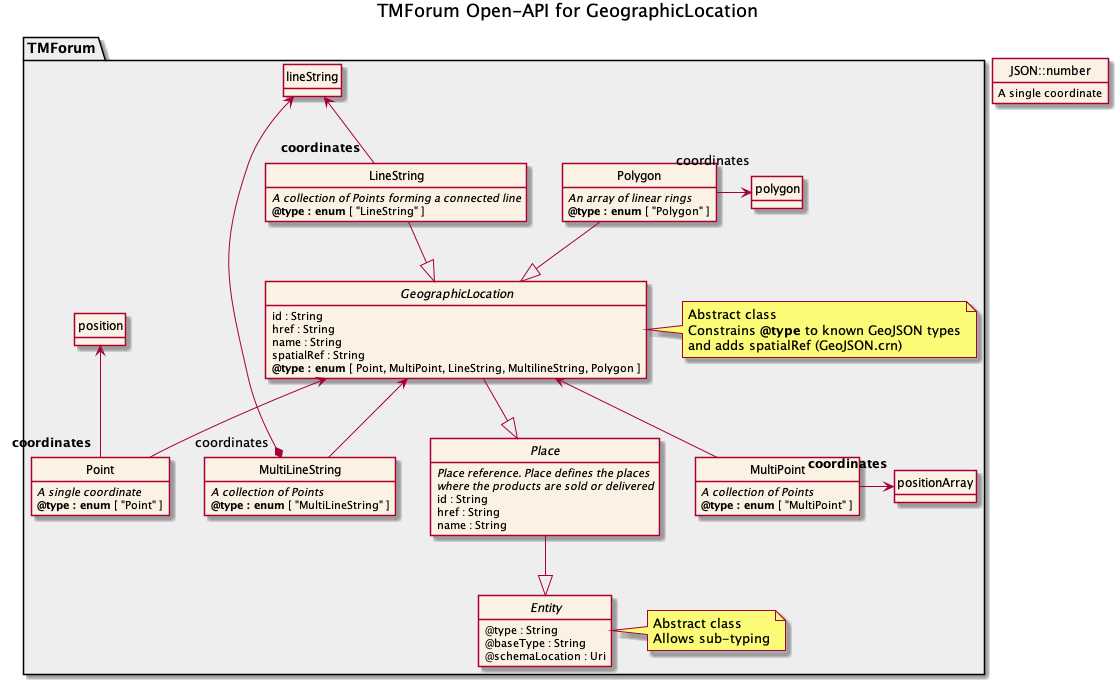 Managed Entity and Task Resource ModelsIot Device resource#TODO.Resource model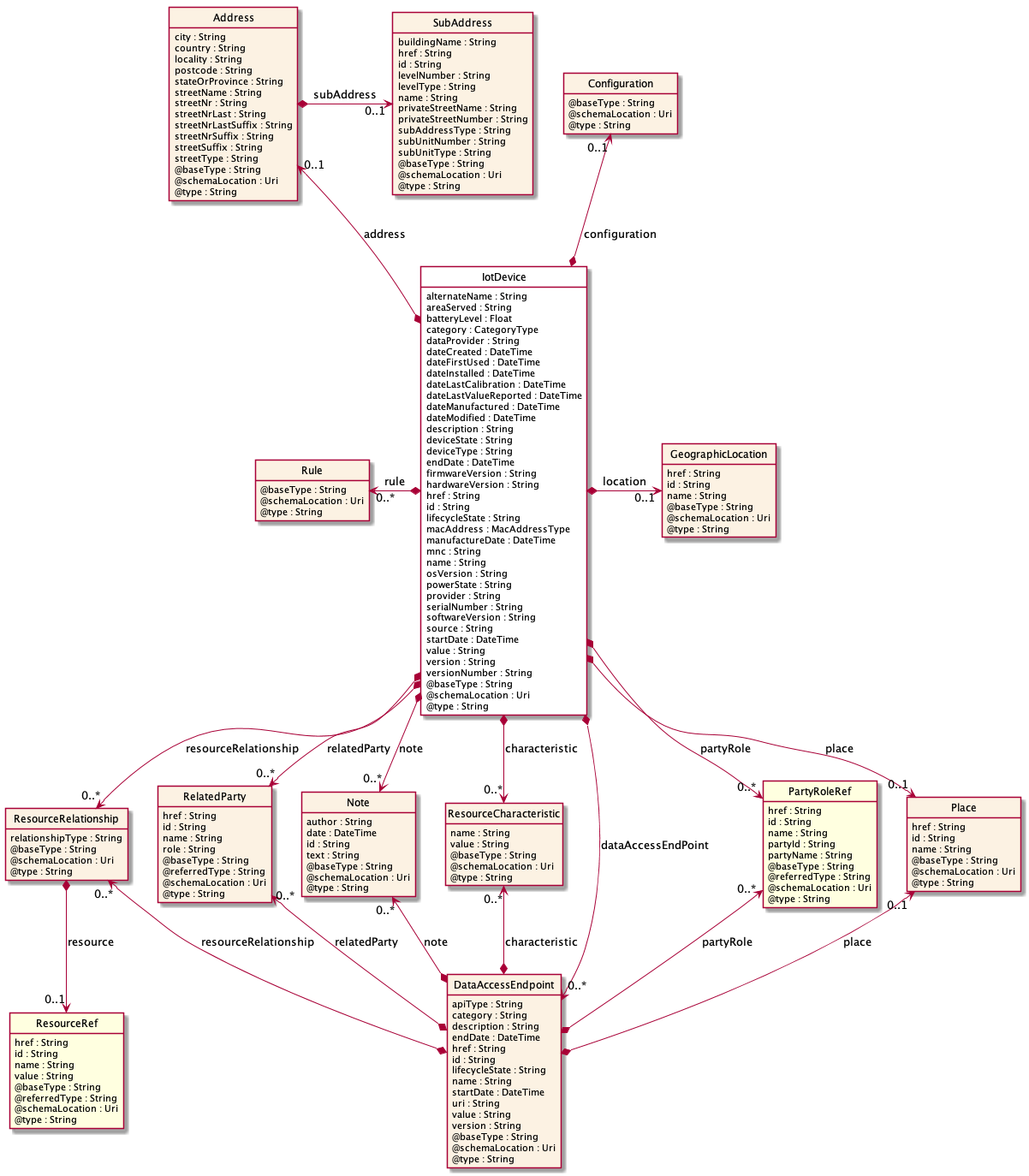 Field descriptionsIotDevice fieldsAddress sub-resourceStructured textual way of describing how to find a Property in an urban area (country properties are often
defined differently).
Note: Address corresponds to SID UrbanPropertyAddress.DataAccessEndpoint sub-resourceThis is the endpoint exposed by the IoT Device to authorized users.GeographicLocation sub-resourceA GeographicLocation is a pure-virtual super-class to the GeoJSON-aligned geometries of Point (addresses and locations), MultiPoint, LineString (streets, highways and boundaries), MultiLineString and Polygon (countries, provinces, tracts of land). Use the @type attribute to specify which of these is being specified by the geometry attribute.MacAddressType sub-resource#TODO.Note sub-resourceExtra information about a given entity.Place sub-resourcePlace reference. Place defines the places where the products are sold or delivered.RelatedParty sub-resourceRelated Entity reference. A related party defines party or party role linked to a specific entity.ResourceCharacteristic sub-resourceResourceRelationship sub-resourceDescribes links between resources.SubAddress sub-resourceRepresentation of a SubAddress 
It is used for addressing within a property in an urban area (country properties are often defined differently). It may refer to a building, a building cluster, or a floor of a multistory building.PartyRoleRef relationshipParty role reference. A party role represents the part played by a party in a given context.ResourceRef relationshipJson representation sampleWe provide below the json representation of an example of an 'IotDevice' resource objectData Access Endpoint resourceThis is the endpoint exposed by the IoT Device to authorized users.Resource model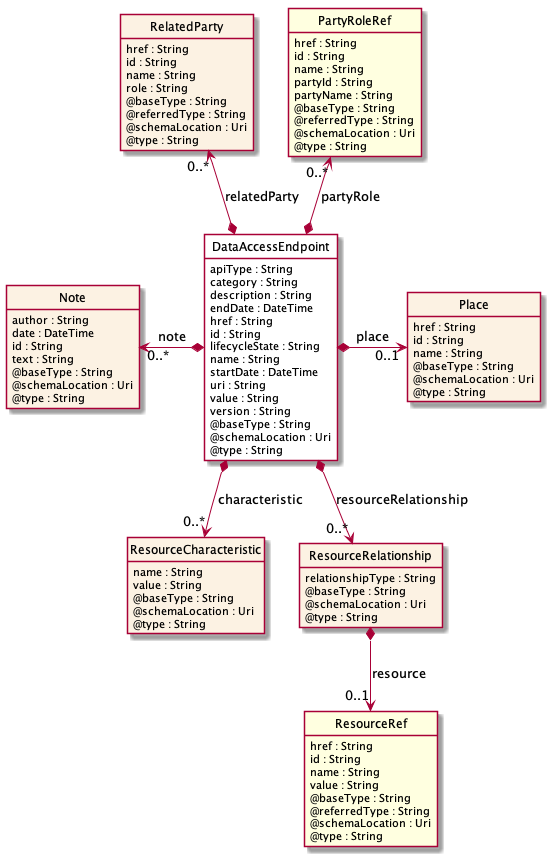 Field descriptionsDataAccessEndpoint fieldsNote sub-resourceExtra information about a given entity.Place sub-resourcePlace reference. Place defines the places where the products are sold or delivered.RelatedParty sub-resourceRelated Entity reference. A related party defines party or party role linked to a specific entity.ResourceCharacteristic sub-resourceResourceRelationship sub-resourceDescribes links between resources.PartyRoleRef relationshipParty role reference. A party role represents the part played by a party in a given context.ResourceRef relationshipJson representation sampleWe provide below the json representation of an example of a 'DataAccessEndpoint' resource objectIot Device Specification resource#TODO.Resource model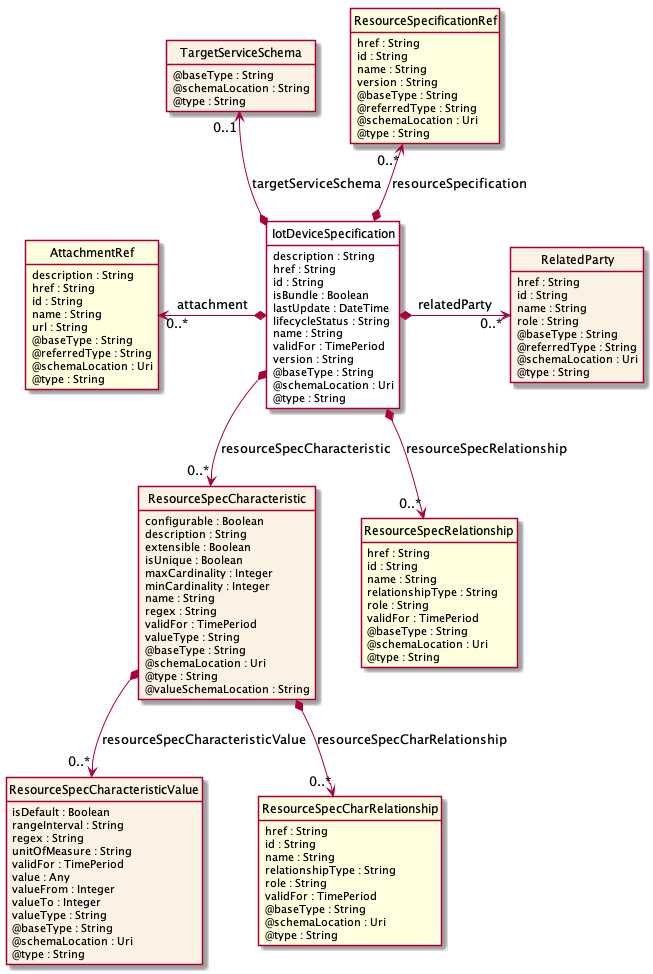 Field descriptionsIotDeviceSpecification fieldsRelatedParty sub-resourceRelated Entity reference. A related party defines party or party role linked to a specific entity.ResourceSpecCharRelationship sub-resourceAn aggregation, migration, substitution, dependency or exclusivity relationship between/among resourceSpecCharacteristics.ResourceSpecCharacteristic sub-resourceThis class represents the key features of this service specification. For example, bandwidth is a characteristic of many different types of services; if bandwidth is a relevant characteristic (e.g., from the point-of-view of a Customer obtaining this Service via a Product) then bandwidth would be a ServiceSpecCharacteristic for that particular Service.ResourceSpecCharacteristicValue sub-resourceA ResourceSpecCharacteristicValue object is used to define a set of attributes, each of which can be assigned to a corresponding set of attributes in a ResourceSpecCharacteristic object. The values of the attributes in the ResourceSpecCharacteristicValue object describe the values of the attributes that a corresponding ResourceSpecCharacteristic object can take on.ResourceSpecRelationship sub-resourceA migration, substitution, dependency or exclusivity relationship between/among Resource specifications.TargetServiceSchema sub-resourceThe reference object to the schema and type of target service which is described by service specification.AttachmentRef relationshipAttachment reference. An attachment complements the description of an element (for instance a product) through video, pictures.ResourceSpecificationRef relationshipResource Specification reference: The ResourceSpecification is required to realize a ProductSpecification.Json representation sampleWe provide below the json representation of an example of an 'IotDeviceSpecification' resource objectIot Data Event resource#TODO.Resource model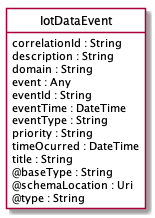 Field descriptionsIotDataEvent fieldsJson representation sampleWe provide below the json representation of an example of an 'IotDataEvent' resource objectIot Management Event resourceGeneric IotManagementEvent structure used to define commonalities between sub concepts of PartyIotManagementEvent and Financial IotManagementEvent.Resource model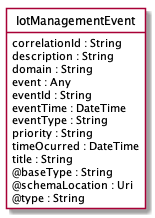 Field descriptionsIotManagementEvent fieldsJson representation sampleWe provide below the json representation of an example of an 'IotManagementEvent' resource objectResource Specification resourceResourceSpecification is a class that offers characteristics to describe a type of service.
Functionally, it acts as a template by which Services may be instantiated. By sharing the same specification, these services would therefore share the same set of characteristics.Resource model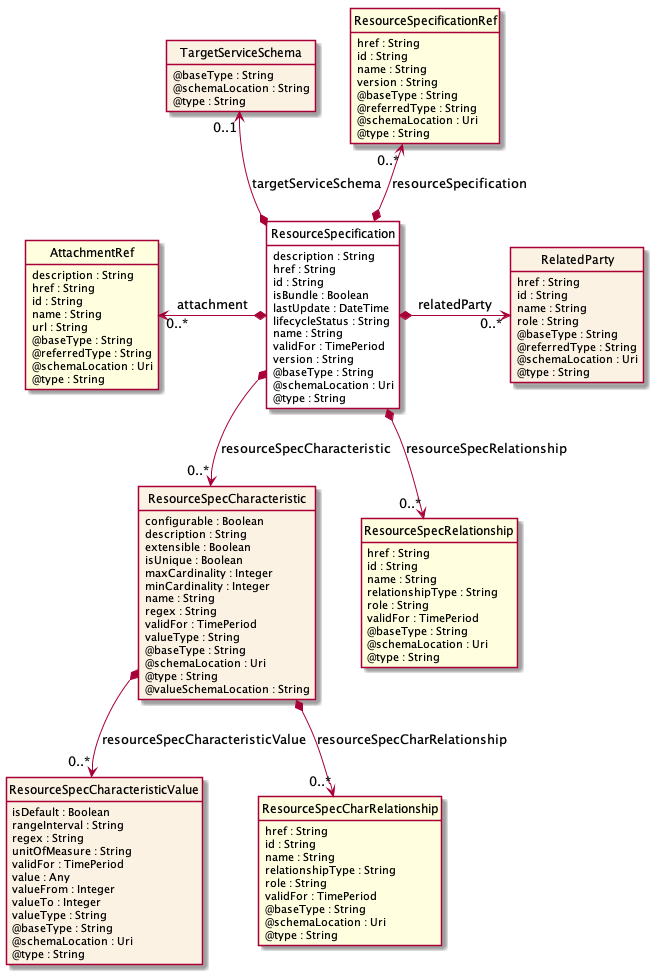 Field descriptionsResourceSpecification fieldsRelatedParty sub-resourceRelated Entity reference. A related party defines party or party role linked to a specific entity.ResourceSpecCharRelationship sub-resourceAn aggregation, migration, substitution, dependency or exclusivity relationship between/among resourceSpecCharacteristics.ResourceSpecCharacteristic sub-resourceThis class represents the key features of this service specification. For example, bandwidth is a characteristic of many different types of services; if bandwidth is a relevant characteristic (e.g., from the point-of-view of a Customer obtaining this Service via a Product) then bandwidth would be a ServiceSpecCharacteristic for that particular Service.ResourceSpecCharacteristicValue sub-resourceA ResourceSpecCharacteristicValue object is used to define a set of attributes, each of which can be assigned to a corresponding set of attributes in a ResourceSpecCharacteristic object. The values of the attributes in the ResourceSpecCharacteristicValue object describe the values of the attributes that a corresponding ResourceSpecCharacteristic object can take on.ResourceSpecRelationship sub-resourceA migration, substitution, dependency or exclusivity relationship between/among Resource specifications.TargetServiceSchema sub-resourceThe reference object to the schema and type of target service which is described by service specification.AttachmentRef relationshipAttachment reference. An attachment complements the description of an element (for instance a product) through video, pictures.ResourceSpecificationRef relationshipResource Specification reference: The ResourceSpecification is required to realize a ProductSpecification.Json representation sampleWe provide below the json representation of an example of a 'ResourceSpecification' resource objectAlarm resourceThis resource represents an alarm supporting the information model defined in ITU-T X.733.Resource model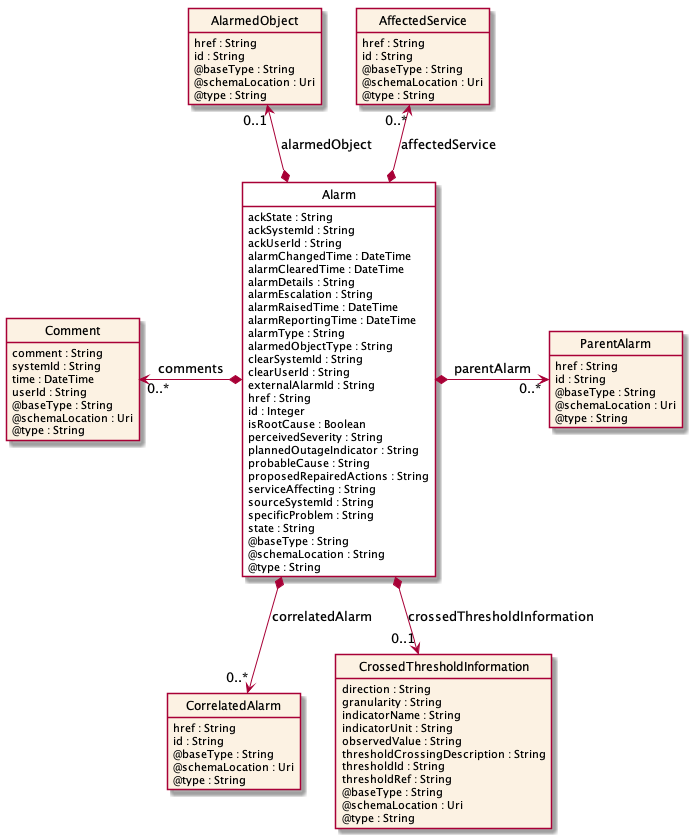 Field descriptionsAlarm fieldsAffectedService sub-resourceAlarmedObject sub-resourceIdentifies the managed object instance associated with the alarm.Comment sub-resourceIndicates the comments entered on the alarm.CorrelatedAlarm sub-resourceIndicates the alarms attached to this alarm as correlated alarms from a correlation point of view. An alarm can be correlated to one or more underlying alarms. There might be multiple levels of alarm correlation and an underlying alarm in one relation can be itself a parent alarm for other underlying alarms.CrossedThresholdInformation sub-resourceIdentifies the details of the threshold that has been crossed.ParentAlarm sub-resourceIndicates the alarms attached to this alarm as parent alarms from a correlation point of view. Json representation sampleWe provide below the json representation of an example of an 'Alarm' resource objectNotification Resource Models13 notifications are defined for this APINotifications related to IotDevice:
    - IotDeviceCreateEvent
    - IotDeviceChangeEvent
    - IotDeviceBatchEvent
    - IotDeviceDeleteEvent
    - IotDeviceHeartBeatEvent
    - IotDeviceStateChangeEventNotifications related to IotDeviceSpecification:
    - IotDeviceSpecificationCreateEvent
    - IotDeviceSpecificationChangeEvent
    - IotDeviceSpecificationBatchEvent
    - IotDeviceSpecificationDeleteEventNotifications related to Alarm:
    - AlarmCreateEvent
    - AlarmChangeEvent
    - AlarmDeleteEventThe notification structure for all notifications in this API follow the pattern depicted by the figure below.
A notification event resource (depicted by "SpecificEvent" placeholder) is a sub class of a generic Event structure containing at least an id of the event occurrence (eventId), an event timestamp (eventTime), and the name of the resource (eventType). 
This notification structure owns an event payload structure ("SpecificEventPayload" placeholder) linked to the resource concerned by the notification using the resource name as access field ("resourceName" placeholder).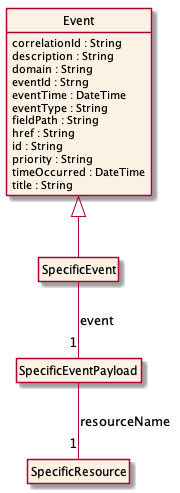 Iot Device Create EventNotification IotDeviceCreateEvent case for resource IotDeviceJson representation sampleWe provide below the json representation of an example of an 'IotDeviceCreateEvent' notification event objectIot Device Change EventNotification IotDeviceChangeEvent case for resource IotDeviceJson representation sampleWe provide below the json representation of an example of an 'IotDeviceChangeEvent' notification event objectIot Device Batch EventNotification IotDeviceBatchEvent case for resource IotDeviceJson representation sampleWe provide below the json representation of an example of an 'IotDeviceBatchEvent' notification event objectIot Device Delete EventNotification IotDeviceDeleteEvent case for resource IotDeviceJson representation sampleWe provide below the json representation of an example of an 'IotDeviceDeleteEvent' notification event objectIot Device Heart Beat EventNotification IotDeviceHeartBeatEvent case for resource IotDeviceJson representation sampleWe provide below the json representation of an example of an 'IotDeviceHeartBeatEvent' notification event objectIot Device State Change EventNotification IotDeviceStateChangeEvent case for resource IotDeviceJson representation sampleWe provide below the json representation of an example of an 'IotDeviceStateChangeEvent' notification event objectIot Device Specification Create EventNotification IotDeviceSpecificationCreateEvent case for resource IotDeviceSpecificationJson representation sampleWe provide below the json representation of an example of an 'IotDeviceSpecificationCreateEvent' notification event objectIot Device Specification Change EventNotification IotDeviceSpecificationChangeEvent case for resource IotDeviceSpecificationJson representation sampleWe provide below the json representation of an example of an 'IotDeviceSpecificationChangeEvent' notification event objectIot Device Specification Batch EventNotification IotDeviceSpecificationBatchEvent case for resource IotDeviceSpecificationJson representation sampleWe provide below the json representation of an example of an 'IotDeviceSpecificationBatchEvent' notification event objectIot Device Specification Delete EventNotification IotDeviceSpecificationDeleteEvent case for resource IotDeviceSpecificationJson representation sampleWe provide below the json representation of an example of an 'IotDeviceSpecificationDeleteEvent' notification event objectAlarm Create EventNotification AlarmCreateEvent case for resource AlarmJson representation sampleWe provide below the json representation of an example of an 'AlarmCreateEvent' notification event objectAlarm Change EventNotification AlarmChangeEvent case for resource AlarmJson representation sampleWe provide below the json representation of an example of an 'AlarmChangeEvent' notification event objectAlarm Delete EventNotification AlarmDeleteEvent case for resource AlarmJson representation sampleWe provide below the json representation of an example of an 'AlarmDeleteEvent' notification event object API OPERATIONSRemember the following Uniform Contract:Filtering and attribute selection rules are described in the TMF REST Design Guidelines.Notifications are also described in a subsequent section.Operations on Iot DeviceList iot devices  GET /iotDevice?fields=...&{filtering}DescriptionThis operation list iot device entities.
Attribute selection is enabled for all first level attributes.
Filtering may be available depending on the compliance level supported by an implementation.Usage SamplesHere's an example of a request for retrieving IotDevice resources.Retrieve iot device  GET /iotDevice/{id}?fields=...&{filtering}DescriptionThis operation retrieves an iot device entity.
Attribute selection is enabled for all first level attributes.
Filtering on sub-resources may be available depending on the compliance level supported by an implementation.Usage SamplesHere's an example of a request for retrieving an IotDevice resource.Create iot device  POST /iotDeviceDescriptionThis operation creates an iot device entity.Mandatory and Non Mandatory AttributesThe following tables provide the list of mandatory and non mandatory attributes when creating an IotDevice, including any possible rule conditions and applicable default values. Notice that it is up to an implementer to add additional mandatory attributes.Usage SamplesHere's an example of a request for creating an IotDevice resource. In this example the request only passes mandatory attributes.Patch iot device  PATCH /iotDevice/{id}DescriptionThis operation allows partial updates of an iot device entity. Support of json/merge (https://tools.ietf.org/html/rfc7386) is mandatory, support of json/patch (http://tools.ietf.org/html/rfc5789) is optional.

Note: If the update operation yields to the creation of sub-resources or relationships, the same rules concerning mandatory sub-resource attributes and default value settings in the POST operation applies to the PATCH operation.  Hence these tables are not repeated here.Patchable and Non Patchable AttributesThe tables below provide the list of patchable and non patchable attributes, including constraint rules on their usage.Usage SamplesHere's an example of a request for patching an IotDevice resource.Delete iot device  DELETE /iotDevice/{id}DescriptionThis operation deletes an iot device entity.Usage SamplesHere's an example of a request for deleting an IotDevice resource.Operations on Data Access EndpointList data access endpoints  GET /dataAccessEndpoint?fields=...&{filtering}DescriptionThis operation list data access endpoint entities.
Attribute selection is enabled for all first level attributes.
Filtering may be available depending on the compliance level supported by an implementation.Usage SamplesHere's an example of a request for retrieving DataAccessEndpoint resources.Retrieve data access endpoint  GET /dataAccessEndpoint/{id}?fields=...&{filtering}DescriptionThis operation retrieves a data access endpoint entity.
Attribute selection is enabled for all first level attributes.
Filtering on sub-resources may be available depending on the compliance level supported by an implementation.Usage SamplesHere's an example of a request for retrieving a DataAccessEndpoint resource.Operations on Iot Device SpecificationList iot device specifications  GET /iotDeviceSpecification?fields=...&{filtering}DescriptionThis operation list iot device specification entities.
Attribute selection is enabled for all first level attributes.
Filtering may be available depending on the compliance level supported by an implementation.Usage SamplesHere's an example of a request for retrieving IotDeviceSpecification resources.Retrieve iot device specification  GET /iotDeviceSpecification/{id}?fields=...&{filtering}DescriptionThis operation retrieves an iot device specification entity.
Attribute selection is enabled for all first level attributes.
Filtering on sub-resources may be available depending on the compliance level supported by an implementation.Usage SamplesHere's an example of a request for retrieving an IotDeviceSpecification resource.Create iot device specification  POST /iotDeviceSpecificationDescriptionThis operation creates an iot device specification entity.Mandatory and Non Mandatory AttributesThe following tables provide the list of mandatory and non mandatory attributes when creating an IotDeviceSpecification, including any possible rule conditions and applicable default values. Notice that it is up to an implementer to add additional mandatory attributes.Usage SamplesHere's an example of a request for creating an IotDeviceSpecification resource. In this example the request only passes mandatory attributes.Patch iot device specification  PATCH /iotDeviceSpecification/{id}DescriptionThis operation allows partial updates of an iot device specification entity. Support of json/merge (https://tools.ietf.org/html/rfc7386) is mandatory, support of json/patch (http://tools.ietf.org/html/rfc5789) is optional.

Note: If the update operation yields to the creation of sub-resources or relationships, the same rules concerning mandatory sub-resource attributes and default value settings in the POST operation applies to the PATCH operation.  Hence these tables are not repeated here.Patchable and Non Patchable AttributesThe tables below provide the list of patchable and non patchable attributes, including constraint rules on their usage.Usage SamplesHere's an example of a request for patching an IotDeviceSpecification resource.Delete iot device specification  DELETE /iotDeviceSpecification/{id}DescriptionThis operation deletes an iot device specification entity.Usage SamplesHere's an example of a request for deleting an IotDeviceSpecification resource.Operations on Iot Data EventList iot data events  GET /iotDataEvent?fields=...&{filtering}DescriptionThis operation list iot data event entities.
Attribute selection is enabled for all first level attributes.
Filtering may be available depending on the compliance level supported by an implementation.Usage SamplesHere's an example of a request for retrieving IotDataEvent resources.Retrieve iot data event  GET /iotDataEvent/{id}?fields=...&{filtering}DescriptionThis operation retrieves an iot data event entity.
Attribute selection is enabled for all first level attributes.
Filtering on sub-resources may be available depending on the compliance level supported by an implementation.Usage SamplesHere's an example of a request for retrieving an IotDataEvent resource.Operations on Iot Management EventList iot management events  GET /iotManagementEvent?fields=...&{filtering}DescriptionThis operation list iot management event entities.
Attribute selection is enabled for all first level attributes.
Filtering may be available depending on the compliance level supported by an implementation.Usage SamplesHere's an example of a request for retrieving IotManagementEvent resources.Retrieve iot management event  GET /iotManagementEvent/{id}?fields=...&{filtering}DescriptionThis operation retrieves an iot management event entity.
Attribute selection is enabled for all first level attributes.
Filtering on sub-resources may be available depending on the compliance level supported by an implementation.Usage SamplesHere's an example of a request for retrieving an IotManagementEvent resource.Operations on Resource SpecificationOperations on AlarmList alarms  GET /alarm?fields=...&{filtering}DescriptionThis operation list alarm entities.
Attribute selection is enabled for all first level attributes.
Filtering may be available depending on the compliance level supported by an implementation.Usage SamplesHere's an example of a request for retrieving Alarm resources.Retrieve alarm  GET /alarm/{id}?fields=...&{filtering}DescriptionThis operation retrieves an alarm entity.
Attribute selection is enabled for all first level attributes.
Filtering on sub-resources may be available depending on the compliance level supported by an implementation.Usage SamplesHere's an example of a request for retrieving an Alarm resource.Create alarm  POST /alarmDescriptionThis operation creates an alarm entity.Mandatory and Non Mandatory AttributesThe following tables provide the list of mandatory and non mandatory attributes when creating an Alarm, including any possible rule conditions and applicable default values. Notice that it is up to an implementer to add additional mandatory attributes.Usage SamplesHere's an example of a request for creating an Alarm resource. In this example the request only passes mandatory attributes.Patch alarm  PATCH /alarm/{id}DescriptionThis operation allows partial updates of an alarm entity. Support of json/merge (https://tools.ietf.org/html/rfc7386) is mandatory, support of json/patch (http://tools.ietf.org/html/rfc5789) is optional.

Note: If the update operation yields to the creation of sub-resources or relationships, the same rules concerning mandatory sub-resource attributes and default value settings in the POST operation applies to the PATCH operation.  Hence these tables are not repeated here.Patchable and Non Patchable AttributesThe tables below provide the list of patchable and non patchable attributes, including constraint rules on their usage.Usage SamplesHere's an example of a request for patching an Alarm resource.API NOTIFICATIONSFor every single of operation on the entities use the following templates and provide sample REST notification POST calls.It is assumed that the Pub/Sub uses the Register and UnRegister mechanisms described in the REST Guidelines reproduced below.Register listener  POST /hubDescriptionSets the communication endpoint address the service instance must use to deliver information about its health state, execution state, failures and metrics. Subsequent POST calls will be rejected by the service if it does not support multiple listeners. In this case DELETE /api/hub/{id} must be called before an endpoint can be created again.BehaviorReturns HTTP/1.1 status code 204 if the request was successful.Returns HTTP/1.1 status code 409 if the request is not successful.Usage SamplesHere's an example of a request for registering a listener.Unregister listener  DELETE /hub/{id}DescriptionClears the communication endpoint address that was set by creating the Hub.BehaviorReturns HTTP/1.1 status code 204 if the request was successful.Returns HTTP/1.1 status code 404 if the resource is not found.Usage SamplesHere's an example of a request for un-registering a listener.Publish Event to listener  POST /client/listenerDescriptionClears the communication endpoint address that was set by creating the Hub.Provides to a registered listener the description of the event that was raised. The /client/listener url is the callback url passed when registering the listener.BehaviorReturns HTTP/1.1 status code 201 if the service is able to set the configuration. Usage SamplesHere's an example of a notification received by the listener. In this example “EVENT TYPE” should be replaced by one of the notification types supported by this API (see Notification resources Models section) and EVENT BODY refers to the data structure of the given notification type.For detailed examples on the general TM Forum notification mechanism, see the TMF REST Design Guidelines.AcknowledgementsDocument HistoryVersion HistoryRelease HistoryContributors to DocumentRelease Status: Pre-ProductionApproval Status: Team ApprovedVersion 1.0 IPR Mode: RANDbatteryLevelA float.dateFirstUsedA date time (DateTime).dateInstalledA date time (DateTime).dateLastCalibrationA date time (DateTime).dateLastValueReportedA date time (DateTime).dateManufacturedA date time (DateTime).deviceStateA string.deviceTypeA string. NGSI Entity type.firmwareVersionA string.hardwareVersionA string.mncA string.osVersionA string.providerA string.serialNumberA string. This is a string that represents a manufacturer-allocated number used to identify different instances of the same hardware item. The ModelNumber and PartNumber attributes are used to identify different types of hardware items. This is a REQUIRED attribute.softwareVersionA string.valueA string.alternateNameA string.dataProviderA string.dateCreatedA date time (DateTime).dateModifiedA date time (DateTime).descriptionA string. free-text description of the resource.nameA string. A string used to give a name to the resource.sourceA string.areaServedA string.categoryA list of category types (CategoryType [1..*]).descriptionA string. free-text description of the resource.endDateA date time (DateTime). A date time( DateTime). The date till the resource is effective.hrefA string. The URI for the object itself.idA string. Identifier of an instance of the resource. Required to be unique within the resource type.  Used in URIs as the identifier for specific instances of a type.lifecycleStateA string. The life cycle state of the resource.manufactureDateA date time (DateTime). This is a string attribute that defines the date of manufacture of this item in the fixed format "dd/mm/yyyy". This is an optional attribute.nameA string. A string used to give a name to the resource.powerStateA string. This defines the current power status of the hardware item. Values include:

  0:  Unknown
  1:  Not Applicable
  2:  No Power Applied
  3: Full Power Applied
  4:  Power Save - Normal
  5:  Power Save - Degraded
  6:  Power Save - Standby
  7:  Power Save - Critical
  8:  Power Save - Low Power Mode
  9:  Power Save - Unknown
 10: Power Cycle
 11: Power Warning
 12: Power Off.serialNumberA string. This is a string that represents a manufacturer-allocated number used to identify different instances of the same hardware item. The ModelNumber and PartNumber attributes are used to identify different types of hardware items. This is a REQUIRED attribute.startDateA date time (DateTime). A date time ( DateTime). The date from which the resource is effective.versionA string. A field that identifies the specific version of an instance of a resource.versionNumberA string. This is a string that identifies the version of this object. This is an optional attribute.categoryA list of category types (CategoryType [1..*]).dataAccessEndPointA list of data access endpoints (DataAccessEndpoint [*]). This is the endpoint exposed by the IoT Device to authorized users.locationA geographic location (GeographicLocation). A GeographicLocation is a pure-virtual super-class to the GeoJSON-aligned geometries of Point (addresses and locations), MultiPoint, LineString (streets, highways and boundaries), MultiLineString and Polygon (countries, provinces, tracts of land). Use the @type attribute to specify which of these is being specified by the geometry attribute.configurationA configuration (Configuration). #TODO.macAddressA list of mac address types (MacAddressType [*]). #TODO.ruleA list of rules (Rule [*]).addressAn address (Address). Structured textual way of describing how to find a Property in an urban area (country properties are often
defined differently).
Note: Address corresponds to SID UrbanPropertyAddress.locationA geographic location (GeographicLocation). A GeographicLocation is a pure-virtual super-class to the GeoJSON-aligned geometries of Point (addresses and locations), MultiPoint, LineString (streets, highways and boundaries), MultiLineString and Polygon (countries, provinces, tracts of land). Use the @type attribute to specify which of these is being specified by the geometry attribute.characteristicA list of resource characteristics (ResourceCharacteristic [*]).noteA list of notes (Note [*]). Extra information about a given entity.partyRoleA list of party role references (PartyRoleRef [*]). A party role represents the part played by a party in a given context.placeA place (Place). Place reference. Place defines the places where the products are sold or delivered.relatedPartyA list of related parties (RelatedParty [*]). Related Entity reference. A related party defines party or party role linked to a specific entity.resourceRelationshipA list of resource relationships (ResourceRelationship [*]). Describes links between resources.cityA string. City that the address is in.countryA string. Country that the address is in.localityA string. "An area of defined or undefined boundaries within a local authority or other legislatively defined area, usually rural or semi-rural in nature." [ANZLIC-STREET], or a suburb "a bounded locality within a city, town or shire principally of urban character " [ANZLICSTREET].postcodeA string. descriptor for a postal delivery area, used to speed and simplify the delivery of mail (also known as zipcode).stateOrProvinceA string. the State or Province that the address is in.streetNameA string. Name of the street or other street type.streetNrA string. Number identifying a specific property on a public street. It may be combined with streetNrLast for ranged addresses.streetNrLastA string. Last number in a range of street numbers allocated to a property.streetNrLastSuffixA string. Last street number suffix for a ranged address.streetNrSuffixA string. the first street number suffix.streetSuffixA string. A modifier denoting a relative direction.streetTypeA string. alley, avenue, boulevard, brae, crescent, drive, highway, lane, terrace, parade, place, tarn, way, wharf.subAddressA sub address (SubAddress). Within a property in an urban area, may refer to a building, building cluster, or a floor of a multistory building.categoryA string. Category of the concrete resource, such as: Gold, Silver for MSISDN concrete resource.descriptionA string. Free-text description of the resource.endDateA date time (DateTime). The date till the resource is effective.hrefA string. The URI for the object itself.idA string. Identifier of an instance of the resource. Required to be unique within the resource type.  Used in URIs as the identifier for specific instances of a type.lifecycleStateA string. The life cycle state of the resource.nameA string. A string used to give a name to the resource.startDateA date time (DateTime). A date time (DateTime). The date from which the resource is effective.valueA string. The value of the logical resource, such as: 0044746712345 for an MSISDN.versionA string. A field that identifies the specific version of an instance of a resource.apiTypeA string.uriA string. URI for using the data access API.characteristicA list of resource characteristics (ResourceCharacteristic [*]).noteA list of notes (Note [*]). Extra information about a given entity.partyRoleA list of party role references (PartyRoleRef [*]). A party role represents the part played by a party in a given context.placeA place (Place). Place reference. Place defines the places where the products are sold or delivered.relatedPartyA list of related parties (RelatedParty [*]). Related Entity reference. A related party defines party or party role linked to a specific entity.resourceRelationshipA list of resource relationships (ResourceRelationship [*]). Describes links between resources.hrefA string. An URI used to access to the geographic location resource.idA string. Unique identifier of the geographic location.nameA string. A user-friendly name for the place, such as [Paris Store], [London Store], [Main Home].MacAddressTypeA string.authorA string. Author of the note.dateA date time (DateTime). Date of the note.idA string. Identifier of the note within its containing entity (may or may not be globally unique, depending on provider implementation).textA string. Text of the note.hrefA string. Unique reference of the place.idA string. Unique identifier of the place.nameA string. A user-friendly name for the place, such as [Paris Store], [London Store], [Main Home].@referredTypeA string. The actual type of the target instance when needed for disambiguation.hrefA string. Reference of the related entity.idA string. Unique identifier of a related entity.nameA string. Name of the related entity.roleA string. Role played by the related party.nameA string. name of the characteristic.valueA string. value of the characteristic.relationshipTypeA string. Semantic of the relationship.resourceA resource reference (ResourceRef). A reference to the resource.buildingNameA string. Allows for buildings that have well-known names.hrefA string.idA string. Unique ID for this SubAddress.levelNumberA string. Used where a level type may be repeated e.g. BASEMENT 1, BASEMENT 2.levelTypeA string. Describes level types within a building.nameA string. Name of the subAddress to identify it with a meaningful identification.privateStreetNameA string. Private streets internal to a property (e.g. a university) may have internal names that are not recorded by the land title office.privateStreetNumberA string. Private streets numbers internal to a private street.subAddressTypeA string. The type of subaddress: it can be a subunit or a private street.subUnitNumberA string. The discriminator of the subunit, often just a simple number e.g. FLAT 5, may also be a range.subUnitTypeA string. The type of subunit, such as BERTH, FLAT, PIER, SUITE, SHOP, TOWER, UNIT, WHARF.@referredTypeA string. The actual type of the target instance when needed for disambiguation.hrefA string. Reference of the product.idA string. Unique identifier of the product.nameA string. The name of the referred party role.partyIdA string. The identifier of the engaged party that is linked to the PartyRole object.partyNameA string. The name of the engaged party that is linked to the PartyRole object.@referredTypeA string. The actual type of the target instance when needed for disambiguation.hrefA string. Reference of the related entity.idA string. Unique identifier of a related entity.nameA string. Name of the resource.valueA string. The resource value that can be used to identify a resource with a public key (e.g.: a tel nr, an msisdn).{
    "dateFirstUsed": "2019-05-13T00:00",
    "dateInstalled": "2019-05-13T00:00",
    "dateLastCalibration": "2019-05-13T00:00",
    "dateLastValueReported": "2019-05-13T00:00",
    "dateManufactured": "2019-05-13T00:00",
    "deviceState": "ok",
    "deviceType": "Temperature",
    "firmwareVersion": "1.0.0",
    "hardwareVersion": "1.0.0",
    "mnc": "01",
    "osVersion": "1.0.0",
    "provider": "Mandat International",
    "serialNumber": "12345",
    "softwareVersion": "1.0.0",
    "value": "0041227744222",
    "alternateName": "CoAP temperature sensor 3",
    "dataProvider": "https://www.mandint.org",
    "dateCreated": "2019-05-13T00:00",
    "dateModified": "2019-05-13T00:00",
    "description": "This is a temperature sensor using CoAP and 6LoWPAN.",
    "name": "temp_3",
    "source": "coap://[2001:41e0:6002:1800:0:0:0:3]:61616/temp ",
    "areaServed": "Switzerland ",
    "category": "Gold ",
    "endDate ": "2019-05-13T00:00",
    "href ": "https//host:port/tmf-api/iotDevice/v1/iotDevice/temp_3",
    "lifecycleState": "InService",
    "manufactureDate": "2019-05-13T00:00",
    "powerState": "3",
    "startDate": "2019-05-13T00:00",
    "version": "1.0",
    "versionNumber": "1.0.0",
    "dataAccessEndPoint": {
        "category": "Gold",
        "description": "This is a temperature sensor using CoAP and 6LoWPAN.",
        "endDate": "2019-05-13T00:00",
        "href": "https://host:port/tmf-api/iotDevice/v1/iotDevice/temp_3",
        "id": "3",
        "lifecycleState": "InService",
        "name": "temp_3",
        "startDate": "2019-05-03T00:00",
        "value": "0041227744222",
        "version": "1.0",
        "apiType": "NGSI",
        "uri": "https://host:port/tmf-api/iotDevice/v1/iotDevice/temp_3/dataAccessEndpoint/3"
    },
    "batteryLevel": 1.0,
    "configuration": {
        "timeout": 5,
        "reportingPeriod ": 300
    },
    "macAddress": [
        "02:00:00:00:00:03"
    ],
    "$id": "Device.schema.json",
    "address": {
        "addressLocality": "Geneva",
        "postalCode": "1209",
        "streetAddress": "Chemin du Champ-Baron 3"
    },
    "location": {
        " attrName": "position",
        "coords": {
            "type": "Point",
            "coordinates": [
                46.223064,
                6.1305982
            ]
        }
    },
    "characteristic": [
        {
            "name": "accuracy",
            "value": "1.0"
        }
    ],
    "note": [
        {
            "author": "Cedric Crettaz",
            "date": "2019-05-13T00:00",
            "id": "txt001",
            "text": "This is a CoAP temperature sensor."
        }
    ],
    "partyRole": [
        {
            "@referredType": "temperatureSensor",
            "href": "https://www.mandint.org/temperatureSensor",
            "id": "CoapTempSensor",
            "name": "Mandat International",
            "partyId": "MI",
            "partyName": "Mandat International"
        }
    ],
    "place": {
        "href": "Chemin du Champ-Baron 3",
        "id": "1209",
        "name": "Geneva Office"
    },
    "relatedParty": [
        {
            "@referredType": "temperatureSensor",
            "href": "https://www.mandint.org/temperatureSensor",
            "id": "CoapTempSensor",
            "name": "Mandat International",
            "role": "vendor"
        }
    ],
    "resourceRelationship": [
        {
            "@Type": "IotAgent",
            "href": "https://www.mandint.org/iotAgent",
            "id": "MI",
            "name": "UDG",
            "value": "0041227744222"
        }
    ],
    "iotAgent": [
        {
            "name": "UDG",
            "objectId": "udgmi",
            "href": "https://www.mandint.org/iotAgent",
            "@referredType": "IotAgent",
            "dataAccessEndPoint": {
                "category": "Gold",
                "description": "This is a temperature sensor using CoAP and 6LoWPAN.",
                "endDate": "2019-05-13T00:00",
                "href": "https://host:port/tmf-api/iotDevice/v1/iotDevice/temp_3",
                "id": "3",
                "lifecycleState": "InService",
                "name": "temp_3",
                "startDate": "2019-05-03T00:00",
                "value": "0041227744222",
                "version": "1.0",
                "apiType": "NGSI",
                "uri": "https://host:port/tmf-api/iotDevice/v1/iotDevice/temp_3/dataAccessEndpoint/3"
            }
        }
    ]
}categoryA string. Category of the concrete resource, such as: Gold, Silver for MSISDN concrete resource.descriptionA string. Free-text description of the resource.endDateA date time (DateTime). The date till the resource is effective.hrefA string. The URI for the object itself.idA string. Identifier of an instance of the resource. Required to be unique within the resource type.  Used in URIs as the identifier for specific instances of a type.lifecycleStateA string. The life cycle state of the resource.nameA string. A string used to give a name to the resource.startDateA date time (DateTime). A date time (DateTime). The date from which the resource is effective.valueA string. The value of the logical resource, such as: 0044746712345 for an MSISDN.versionA string. A field that identifies the specific version of an instance of a resource.apiTypeA string.uriA string. URI for using the data access API.characteristicA list of resource characteristics (ResourceCharacteristic [*]).noteA list of notes (Note [*]). Extra information about a given entity.partyRoleA list of party role references (PartyRoleRef [*]). A party role represents the part played by a party in a given context.placeA place (Place). Place reference. Place defines the places where the products are sold or delivered.relatedPartyA list of related parties (RelatedParty [*]). Related Entity reference. A related party defines party or party role linked to a specific entity.resourceRelationshipA list of resource relationships (ResourceRelationship [*]). Describes links between resources.authorA string. Author of the note.dateA date time (DateTime). Date of the note.idA string. Identifier of the note within its containing entity (may or may not be globally unique, depending on provider implementation).textA string. Text of the note.hrefA string. Unique reference of the place.idA string. Unique identifier of the place.nameA string. A user-friendly name for the place, such as [Paris Store], [London Store], [Main Home].@referredTypeA string. The actual type of the target instance when needed for disambiguation.hrefA string. Reference of the related entity.idA string. Unique identifier of a related entity.nameA string. Name of the related entity.roleA string. Role played by the related party.nameA string. name of the characteristic.valueA string. value of the characteristic.relationshipTypeA string. Semantic of the relationship.resourceA resource reference (ResourceRef). A reference to the resource.@referredTypeA string. The actual type of the target instance when needed for disambiguation.hrefA string. Reference of the product.idA string. Unique identifier of the product.nameA string. The name of the referred party role.partyIdA string. The identifier of the engaged party that is linked to the PartyRole object.partyNameA string. The name of the engaged party that is linked to the PartyRole object.@referredTypeA string. The actual type of the target instance when needed for disambiguation.hrefA string. Reference of the related entity.idA string. Unique identifier of a related entity.nameA string. Name of the resource.valueA string. The resource value that can be used to identify a resource with a public key (e.g.: a tel nr, an msisdn).{
    "category": "Gold",
    "description": "This is a temperature sensor using CoAP and 6LoWPAN.",
    "endDate": "2019-05-13T00:00",
    "href": "https://host:port/tmf-api/iotDevice/v1/iotDevice/temp_3",
    "id": "3",
    "lifecycleState": "InService",
    "name": "temp_3",
    "startDate": "2019-05-03T00:00",
    "value": "0041227744222",
    "version": "1.0",
    "apiType": "NGSI",
    "uri": "https://host:port/tmf-api/iotDevice/v1/iotDevice/temp_3/dataAccessEndpoint/3"
}descriptionA string. A narrative that explains in detail what the service specification is.hrefA string. Reference of the service specification.idA string. Unique identifier of the service specification.isBundleA boolean. isBundle determines whether a ServiceSpecification represents a single ServiceSpecification (false), or a bundle of ServiceSpecification (true).lastUpdateA date time (DateTime). Date and time of the last update of the service specification.lifecycleStatusA string. Used to indicate the current lifecycle status of the service specification.nameA string. Name of the service specification.versionA string. Service specification version.attachmentA list of attachment references (AttachmentRef [*]). A list of attachments (Attachment [*]). Complements the description of the specification through video, pictures...relatedPartyA list of related parties (RelatedParty [*]). A list of related party references (RelatedParty [*]). A related party defines party or party role linked to a specific entity.resourceSpecCharacteristicA list of resource spec characteristics (ResourceSpecCharacteristic [*]). A list of service spec characteristics (ServiceSpecCharacteristic [*]). This class represents the key features of this service specification.resourceSpecRelationshipA list of resource spec relationships (ResourceSpecRelationship [*]). A list of resource specifications related to this specification, e.g. migration, substitution, dependency or exclusivity relationship.resourceSpecificationA list of resource specification references (ResourceSpecificationRef [*]). A list of resource specification references (ResourceSpecificationRef [*]). The ResourceSpecification is required for a service specification with type ResourceFacingServiceSpecification (RFSS).targetServiceSchemaA target service schema (TargetServiceSchema). A target service schema reference (TargetServiceSchemaRef). The reference object to the schema and type of target service which is described by service specification.validForA time period. The period for which the service specification is valid.@referredTypeA string. The actual type of the target instance when needed for disambiguation.hrefA string. Reference of the related entity.idA string. Unique identifier of a related entity.nameA string. Name of the related entity.roleA string. Role played by the related party.hrefA string. Hyperlink reference to the target specification.idA string. Unique identifier of the target specification.nameA string. Name of the target characteristic.relationshipTypeA string. Type of relationship such as aggregation, migration, substitution, dependency, exclusivity.roleA string. The association role for this service specification.validForA time period. The period for which the serviceSpecCharRelationship is valid.@valueSchemaLocationA string. This (optional) field provides a link to the schema describing the value type.configurableA boolean. If true, the Boolean indicates that the serviceSpecCharacteristic is configurable.descriptionA string. A narrative that explains in detail what the serviceSpecCharacteristic is.extensibleA boolean. An indicator that specifies that the values for the characteristic can be extended by adding new values when instantiating a characteristic for an Entity.isUniqueA boolean. An indicator that specifies if a value is unique for the specification. Possible values are; "unique while value is in effect" and "unique whether value is in effect or not".maxCardinalityAn integer. The maximum number of instances a CharacteristicValue can take on. For example, zero to five phone numbers in a group calling plan, where five is the value for the maxCardinality.minCardinalityAn integer. The minimum number of instances a CharacteristicValue can take on. For example, zero to five phone numbers in a group calling plan, where zero is the value for the minCardinality.nameA string. A word, term, or phrase by which this characteristic specification is known and distinguished from other characteristic specifications.regexA string. A rule or principle represented in regular expression used to derive the value of a characteristic value.resourceSpecCharRelationshipA list of resource spec char relationships (ResourceSpecCharRelationship [*]). A list of resource spec char relationships (ResourceSpecCharRelationship [*]). An aggregation, migration, substitution, dependency or exclusivity relationship between/among Specification Characteristics.resourceSpecCharacteristicValueA list of resource spec characteristic values (ResourceSpecCharacteristicValue [*]). A list of resource spec characteristic values (ResourceSpecCharacteristicValue [*]). A ResourceSpecCharacteristicValue object is used to define a set of attributes, each of which can be assigned to a corresponding set of attributes in a ResourceSpecCharacteristic object. The values of the attributes in the ResourceSpecCharacteristicValue object describe the values of the attributes that a corresponding ResourceSpecCharacteristic object can take on.validForA time period. The period for which the serviceSpecCharacteristic is valid.valueTypeA string. A kind of value that the characteristic can take on, such as numeric, text and so forth.isDefaultA boolean. Indicates if the value is the default value for a characteristic.rangeIntervalA string. An indicator that specifies the inclusion or exclusion of the valueFrom and valueTo attributes. If applicable, possible values are "open", "closed", "closedBottom" and "closedTop".regexA string. A regular expression constraint for given value.unitOfMeasureA string. A length, surface, volume, dry measure, liquid measure, money, weight, time, and the like. In general, a determinate quantity or magnitude of the kind designated, taken as a standard of comparison for others of the same kind, in assigning to them numerical values, as 1 foot, 1 yard, 1 mile, 1 square foot.validForA time period. The period of time for which a value is applicable.valueAn any (Any). A discrete value that the characteristic can take on, or the actual value of the characteristic.valueFromAn integer. The low range value that a characteristic can take on.valueToAn integer. The upper range value that a characteristic can take on.valueTypeA string. A kind of value that the characteristic can take on, such as numeric, text, and so forth.hrefA string. Reference of the target ResourceSpecification.idA string. Unique identifier of the target ResourceSpecification.nameA string. The name given to the target Resource specification instance.relationshipTypeA string. Type of relationship such as migration, substitution, dependency, exclusivity.roleA string. The association role for this Resource specification.validForA time period. The period for which the ResourceSpecRelationship is valid.@schemaLocationA string. This field provides a link to the schema describing the target service.@typeA string. Class type of the target service.@referredTypeA string. The actual type of the target instance when needed for disambiguation.hrefA string. URL serving as reference for the attachment resource.idA string. Unique-Identifier for this attachment.nameA string. Name of the related entity.descriptionA string. A narrative text describing the content of the attachment.urlA string. Link to the attachment media/content.@referredTypeA string. The actual type of the target instance when needed for disambiguation.hrefA string. Reference of the resource specification.idA string. Unique identifier of the resource specification.nameA string. Name of the requiredResourceSpecification.versionA string. Resource specification version.{
    "description": "This  iot device specification ...",
    "href": "https:/host:port/tmf-api/iotDeviceSpecification/v1/iotDeviceSpecification/4976",
    "id": "4976",
    "isBundle": true,
    "lastUpdate": "2019-10-03T00:00",
    "lifecycleStatus": "a string ...",
    "name": "a string ...",
    "version": "a string ...",
    "attachment": [
        {}
    ],
    "relatedParty": [
        {}
    ],
    "resourceSpecRelationship": [
        {}
    ],
    "resourceSpecCharacteristic": [
        {}
    ],
    "resourceSpecification": [
        {}
    ],
    "targetServiceSchema": {},
    "validFor": {}
}correlationIdA string. The correlation id for this event.descriptionA string. An explnatory of the event.domainA string. The domain of the event.eventIdA string. The identifier of the notification.eventTimeA date time (DateTime). Time of the event occurrence.eventTypeA string. The type of the notification.priorityA string. A priority.timeOcurredA date time (DateTime). The time the event occured.titleA string. The title of the event.eventAn any (Any).{
    "correlationId": "413",
    "description": "This  iot data event ...",
    "domain": "a string ...",
    "eventId": "374",
    "eventTime": "2019-10-03T00:00",
    "eventType": "a string ...",
    "priority": "a string ...",
    "timeOcurred": "2019-10-03T00:00",
    "title": "a string ...",
    "event": {}
}correlationIdA string. The correlation id for this event.descriptionA string.domainA string. The domain of the event.eventIdA string. The identifier of the notification.eventTimeA date time (DateTime). Time of the event occurrence.eventTypeA string. The type of the notification.priorityA string. A priority.timeOcurredA date time (DateTime). The time the event occurred.titleA string. The title of the event.descriptionA string.eventAn any (Any).{
    "correlationId": "423",
    "description": "This  iot management event ...",
    "domain": "a string ...",
    "eventId": "536",
    "eventTime": "2019-10-03T00:00",
    "eventType": "a string ...",
    "priority": "a string ...",
    "timeOcurred": "2019-10-03T00:00",
    "title": "a string ...",
    "event": {}
}attachmentA list of attachment references (AttachmentRef [*]). A list of attachments (Attachment [*]). Complements the description of the specification through video, pictures...descriptionA string. A narrative that explains in detail what the service specification is.hrefA string. Reference of the service specification.idA string. Unique identifier of the service specification.isBundleA boolean. isBundle determines whether a ServiceSpecification represents a single ServiceSpecification (false), or a bundle of ServiceSpecification (true).lastUpdateA date time (DateTime). Date and time of the last update of the service specification.lifecycleStatusA string. Used to indicate the current lifecycle status of the service specification.nameA string. Name of the service specification.relatedPartyA list of related parties (RelatedParty [*]). A list of related party references (RelatedParty [*]). A related party defines party or party role linked to a specific entity.resourceSpecCharacteristicA list of resource spec characteristics (ResourceSpecCharacteristic [*]). A list of service spec characteristics (ServiceSpecCharacteristic [*]). This class represents the key features of this service specification.resourceSpecRelationshipA list of resource spec relationships (ResourceSpecRelationship [*]). A list of resource specifications related to this specification, e.g. migration, substitution, dependency or exclusivity relationship.resourceSpecificationA list of resource specification references (ResourceSpecificationRef [*]). A list of resource specification references (ResourceSpecificationRef [*]). The ResourceSpecification is required for a service specification with type ResourceFacingServiceSpecification (RFSS).targetServiceSchemaA target service schema (TargetServiceSchema). A target service schema reference (TargetServiceSchemaRef). The reference object to the schema and type of target service which is described by service specification.validForA time period. The period for which the service specification is valid.versionA string. Service specification version.@referredTypeA string. The actual type of the target instance when needed for disambiguation.hrefA string. Reference of the related entity.idA string. Unique identifier of a related entity.nameA string. Name of the related entity.roleA string. Role played by the related party.hrefA string. Hyperlink reference to the target specification.idA string. Unique identifier of the target specification.nameA string. Name of the target characteristic.relationshipTypeA string. Type of relationship such as aggregation, migration, substitution, dependency, exclusivity.roleA string. The association role for this service specification.validForA time period. The period for which the serviceSpecCharRelationship is valid.@valueSchemaLocationA string. This (optional) field provides a link to the schema describing the value type.configurableA boolean. If true, the Boolean indicates that the serviceSpecCharacteristic is configurable.descriptionA string. A narrative that explains in detail what the serviceSpecCharacteristic is.extensibleA boolean. An indicator that specifies that the values for the characteristic can be extended by adding new values when instantiating a characteristic for an Entity.isUniqueA boolean. An indicator that specifies if a value is unique for the specification. Possible values are; "unique while value is in effect" and "unique whether value is in effect or not".maxCardinalityAn integer. The maximum number of instances a CharacteristicValue can take on. For example, zero to five phone numbers in a group calling plan, where five is the value for the maxCardinality.minCardinalityAn integer. The minimum number of instances a CharacteristicValue can take on. For example, zero to five phone numbers in a group calling plan, where zero is the value for the minCardinality.nameA string. A word, term, or phrase by which this characteristic specification is known and distinguished from other characteristic specifications.regexA string. A rule or principle represented in regular expression used to derive the value of a characteristic value.resourceSpecCharRelationshipA list of resource spec char relationships (ResourceSpecCharRelationship [*]). A list of resource spec char relationships (ResourceSpecCharRelationship [*]). An aggregation, migration, substitution, dependency or exclusivity relationship between/among Specification Characteristics.resourceSpecCharacteristicValueA list of resource spec characteristic values (ResourceSpecCharacteristicValue [*]). A list of resource spec characteristic values (ResourceSpecCharacteristicValue [*]). A ResourceSpecCharacteristicValue object is used to define a set of attributes, each of which can be assigned to a corresponding set of attributes in a ResourceSpecCharacteristic object. The values of the attributes in the ResourceSpecCharacteristicValue object describe the values of the attributes that a corresponding ResourceSpecCharacteristic object can take on.validForA time period. The period for which the serviceSpecCharacteristic is valid.valueTypeA string. A kind of value that the characteristic can take on, such as numeric, text and so forth.isDefaultA boolean. Indicates if the value is the default value for a characteristic.rangeIntervalA string. An indicator that specifies the inclusion or exclusion of the valueFrom and valueTo attributes. If applicable, possible values are "open", "closed", "closedBottom" and "closedTop".regexA string. A regular expression constraint for given value.unitOfMeasureA string. A length, surface, volume, dry measure, liquid measure, money, weight, time, and the like. In general, a determinate quantity or magnitude of the kind designated, taken as a standard of comparison for others of the same kind, in assigning to them numerical values, as 1 foot, 1 yard, 1 mile, 1 square foot.validForA time period. The period of time for which a value is applicable.valueAn any (Any). A discrete value that the characteristic can take on, or the actual value of the characteristic.valueFromAn integer. The low range value that a characteristic can take on.valueToAn integer. The upper range value that a characteristic can take on.valueTypeA string. A kind of value that the characteristic can take on, such as numeric, text, and so forth.hrefA string. Reference of the target ResourceSpecification.idA string. Unique identifier of the target ResourceSpecification.nameA string. The name given to the target Resource specification instance.relationshipTypeA string. Type of relationship such as migration, substitution, dependency, exclusivity.roleA string. The association role for this Resource specification.validForA time period. The period for which the ResourceSpecRelationship is valid.@schemaLocationA string. This field provides a link to the schema describing the target service.@typeA string. Class type of the target service.@referredTypeA string. The actual type of the target instance when needed for disambiguation.hrefA string. URL serving as reference for the attachment resource.idA string. Unique-Identifier for this attachment.nameA string. Name of the related entity.descriptionA string. A narrative text describing the content of the attachment.urlA string. Link to the attachment media/content.@referredTypeA string. The actual type of the target instance when needed for disambiguation.hrefA string. Reference of the resource specification.idA string. Unique identifier of the resource specification.nameA string. Name of the requiredResourceSpecification.versionA string. Resource specification version.{
    "href": "https://mycsp.com:8080/tmf-api/resourceCatalogManagement/v3/resourceSpecification/42",
    "id": "42",
    "name": "Firewall",
    "version": "1.0",
    "@referredType": "ResourceFunctionSpec"
}@baseTypeA string. The base type of this alarm.@schemaLocationA string. A reference to the schema describing this alarm.@typeA string. The type for this alarm.ackStateA string. Provides the Acknowledgement State of the alarm ACKNOWLEDGED, UNACKNOWLEDGED.ackSystemIdA string. Provides the name of the system that last changed the ackState of an alarm, i.e. acknowledged or unacknowledged the alarm.ackUserIdA string. Provides the id of the user who has last changed the ack state of the alarm, i.e. acknowledged or unacknowledged the alarm.affectedServiceA list of affected services (AffectedService [*]).alarmChangedTimeA date time (DateTime). Indicates the last date and time when the alarm is changed on the alarm-owning system. Any change to the alarm whether coming from the alarmed resource or triggered by a change from the client is changing this time.alarmClearedTimeA date time (DateTime). Indicates the time (as a date + time) at which the alarm is cleared at the source.alarmDetailsA string. Contains further information on the alarm.alarmEscalationA string. Indicates if this alarm has been escalated or not.alarmRaisedTimeA date time (DateTime). Indicates the time (as a date + time) at which the alarm occurred at its source.alarmReportingTimeA date time (DateTime). Indicates the time (as a date + time) at which the alarm was reported by the owning OSS. It might be different from the alarmRaisedTime. For instance, if the alarm list is maintained by an EMS, the alarmRaisedtime would be the time the alarm
  was detected by the NE, while the alarmReportingTime would be the time this alarm was stored in the alarm list of the EMS.alarmTypeA string. Categorize the alarm. Should be one of the values defined in X.733 8.1.1 or 3GPP TS 32.111-2 Annex A:
	Communications Alarm
	Processing Error Alarm
	Environmental Alarm
	Quality of Service Alarm
	Equipment Alarm
	Integrity Violation
	Operational Violation
	Physical Violation
	Security Service or Mechanism Violation
	Time Domain Violation.alarmedObjectAn alarmed object (AlarmedObject). Identifies the managed object instance associated with the alarm.alarmedObjectTypeA string. The type (class) of the managed object associated with the event.clearSystemIdA string. Provides the id of the system where the user who invoked the alarmCleared operation is located.clearUserIdA string. Provides the id of the user who invoked the alarmCleared operation.commentsA list of comments (Comment [*]). Indicates the comments entered on the alarm.correlatedAlarmA list of correlated alarms (CorrelatedAlarm [*]). Indicates the alarms attached to this alarm as correlated alarms from a correlation point of view. An alarm can be correlated to one or more underlying alarms. There might be multiple levels of alarm correlation and an underlying alarm in one relation can be itself a parent alarm for other underlying alarms.crossedThresholdInformationA crossed threshold information (CrossedThresholdInformation). Identifies the details of the threshold that has been crossed.externalAlarmIdA string. An identifier of the alarm in the source system.hrefA string. A reference to the alarm.idAn integer. Identifier of the alarm, determined by the alarm owning system.isRootCauseA boolean. Indicates whether the alarm is a root cause alarm.parentAlarmA list of parent alarms (ParentAlarm [*]). Indicates the alarms attached to this alarm as parent alarms from a correlation point of view.perceivedSeverityA string. Lists the possible severities that can be allocated to an Alarm. The values are consistent with ITU-T Recommendation X.733:
	CRITICAL
	MAJOR
	MINOR
	WARNING
	INDETERMINATE
	CLEARED
Once an alarm has been cleared, its perceived severity is set to CLEARED and can no longer be set.plannedOutageIndicatorA string. Indicates that the Managed Object (related to this alarm) is in planned outage (in planned maintenance, or out-of-service).probableCauseA string. Provides the probable cause of the alarm. The values are consistent with ITU-T Recommendation X.733 or 3GPP TS 32.111-2 Annex B.proposedRepairedActionsA string. Indicates proposed repair actions, if known to the system emitting the alarm.serviceAffectingA string. Indicates whether the alarm affects service or not.sourceSystemIdA string.specificProblemA string. Provides more specific information about the alarm.stateA string. Defines the alarm state during its life cycle RAISED, UPDATED or CLEARED.hrefA string. Provides the identifier of the service affected by the alarm.idA string.hrefA string. A reference to the managed object associated with the event.idA string. The identifier of the managed object associated with the event.commentA string. Indicates the text of the comment.systemIdA string. Indicates the system identifier on which the client set the comment.timeA date time (DateTime). Indicates the time commenting the alarm.userIdA string. Indicates the user commenting the alarm.hrefA string.idA string.directionA string. Indicates the threshold crossing direction: up or down.granularityA string. Indicates the granularity at which the indicator is evaluated for threshold crossing.indicatorNameA string. Indicates the name of indicator which crossed the threshold.indicatorUnitA string. Indicates the unit of the measurement of the indicator corresponding to the threshold that has been crossed.observedValueA string. Indicates the value of the indicator which crossed the threshold.thresholdCrossingDescriptionA string. Indicates further information on the threshold crossing alarm.thresholdIdA string. Indicates the threshold id that caused the alarm.thresholdRefA string.hrefA string.idA string.{
    "id": "8675309",
    "href": "https://host:port/alarmManagement/v4/alarm/8675309",
    "@baseType": "Alarm",
    "@type": "Alarm",
    "@schemaLocation": "https:://host:port/Alarm.schema.json",
    "externalAlarmId": "5551212",
    "state": "UPDATED",
    "alarmType": "Environmental Alarm",
    "perceivedSeverity": "MAJOR",
    "probableCause": "Rectifier Low voltage",
    "specificProblem": "ps=3,sl=1,in=8",
    "alarmedObjectType": "Rectifier",
    "alarmedObject": {
        "id": "93051825",
        "href": "https://host:port/resourceInventoryManagement/v4/resource/93051825"
    },
    "sourceSystemId": "ems-1",
    "alarmDetails": "voltage=95",
    "alarmRaisedTime": "2019-07-03T03:32:17.235Z",
    "alarmReportingTime": "2019-07-03T03:32:17.552Z",
    "alarmChangedTime": "2019-07-03T03:32:52.744Z",
    "ackSystemId": "ems-1",
    "ackUserId": "bob@example.net",
    "ackTime": "2019-07-03T03:33:12.623Z",
    "ackState": "ACKNOWLEDGED",
    "isRoot": false,
    "parentAlarm": {
        "id": "8675300"
    },
    "correlatedAlarm": [
        {
            "id": "8675399",
            "href": "https://host:port/alarmManagement/v4/alarm/868675399"
        }
    ],
    "comments": [
        {
            "userId": "bob@example.net",
            "systemId": "ems-1",
            "time": "2019-07-03T03:37:33.827Z",
            "comment": "Dispatched"
        }
    ]
}{
    "eventId":"00001",
    "eventTime":"2015-11-16T16:42:25-04:00",
    "eventType":"IotDeviceCreateEvent",
     "event": {
        "iotDevice" : 
            {-- SEE IotDevice RESOURCE SAMPLE --}
    }
}
{
    "eventId":"00001",
    "eventTime":"2015-11-16T16:42:25-04:00",
    "eventType":"IotDeviceChangeEvent",
     "event": {
        "iotDevice" : 
            {-- SEE IotDevice RESOURCE SAMPLE --}
    }
}
{
    "eventId":"00001",
    "eventTime":"2015-11-16T16:42:25-04:00",
    "eventType":"IotDeviceBatchEvent",
     "event": {
        "iotDevice" : 
            {-- SEE IotDevice RESOURCE SAMPLE --}
    }
}
{
    "eventId":"00001",
    "eventTime":"2015-11-16T16:42:25-04:00",
    "eventType":"IotDeviceDeleteEvent",
     "event": {
        "iotDevice" : 
            {-- SEE IotDevice RESOURCE SAMPLE --}
    }
}
{
    "eventId":"00001",
    "eventTime":"2015-11-16T16:42:25-04:00",
    "eventType":"IotDeviceHeartBeatEvent",
     "event": {
        "iotDevice" : 
            {-- SEE IotDevice RESOURCE SAMPLE --}
    }
}
{
    "eventId":"00001",
    "eventTime":"2015-11-16T16:42:25-04:00",
    "eventType":"IotDeviceStateChangeEvent",
     "event": {
        "iotDevice" : 
            {-- SEE IotDevice RESOURCE SAMPLE --}
    }
}
{
    "eventId":"00001",
    "eventTime":"2015-11-16T16:42:25-04:00",
    "eventType":"IotDeviceSpecificationCreateEvent",
     "event": {
        "iotDeviceSpecification" : 
            {-- SEE IotDeviceSpecification RESOURCE SAMPLE --}
    }
}
{
    "eventId":"00001",
    "eventTime":"2015-11-16T16:42:25-04:00",
    "eventType":"IotDeviceSpecificationChangeEvent",
     "event": {
        "iotDeviceSpecification" : 
            {-- SEE IotDeviceSpecification RESOURCE SAMPLE --}
    }
}
{
    "eventId":"00001",
    "eventTime":"2015-11-16T16:42:25-04:00",
    "eventType":"IotDeviceSpecificationBatchEvent",
     "event": {
        "iotDeviceSpecification" : 
            {-- SEE IotDeviceSpecification RESOURCE SAMPLE --}
    }
}
{
    "eventId":"00001",
    "eventTime":"2015-11-16T16:42:25-04:00",
    "eventType":"IotDeviceSpecificationDeleteEvent",
     "event": {
        "iotDeviceSpecification" : 
            {-- SEE IotDeviceSpecification RESOURCE SAMPLE --}
    }
}
{
    "eventId":"00001",
    "eventTime":"2015-11-16T16:42:25-04:00",
    "eventType":"AlarmCreateEvent",
     "event": {
        "alarm" : 
            {-- SEE Alarm RESOURCE SAMPLE --}
    }
}
{
    "eventId":"00001",
    "eventTime":"2015-11-16T16:42:25-04:00",
    "eventType":"AlarmChangeEvent",
     "event": {
        "alarm" : 
            {-- SEE Alarm RESOURCE SAMPLE --}
    }
}
{
    "eventId":"00001",
    "eventTime":"2015-11-16T16:42:25-04:00",
    "eventType":"AlarmDeleteEvent",
     "event": {
        "alarm" : 
            {-- SEE Alarm RESOURCE SAMPLE --}
    }
}
Operation on EntitiesUniform API OperationDescriptionQuery EntitiesGET ResourceGET must be used to retrieve a representation of a resource.Create EntityPOST ResourcePOST must be used to create a new resourcePartial Update of an EntityPATCH ResourcePATCH must be used to partially update a resourceComplete Update of an EntityPUT ResourcePUT must be used to completely update a resource identified by its resource URI Remove an EntityDELETE ResourceDELETE must be used to remove a resourceExecute an Action on an Entity POST on TASK ResourcePOST must be used to execute Task ResourcesOther Request MethodsPOST on TASK ResourceGET and POST must not be used to tunnel other request methods.
Request
GET /tmf-api/iotdevicemanagement/v4/iotDevice
Accept: application/json


Response
200

[
{
    "dateFirstUsed": "2019-05-13T00:00",
    "dateInstalled": "2019-05-13T00:00",
    "dateLastCalibration": "2019-05-13T00:00",
    "dateLastValueReported": "2019-05-13T00:00",
    "dateManufactured": "2019-05-13T00:00",
    "deviceState": "ok",
    "deviceType": "Temperature",
    "firmwareVersion": "1.0.0",
    "hardwareVersion": "1.0.0",
    "mnc": "01",
    "osVersion": "1.0.0",
    "provider": "Mandat International",
    "serialNumber": "12345",
    "softwareVersion": "1.0.0",
    "value": "0041227744222",
    "alternateName": "CoAP temperature sensor 3",
    "dataProvider": "https://www.mandint.org",
    "dateCreated": "2019-05-13T00:00",
    "dateModified": "2019-05-13T00:00",
    "description": "This is a temperature sensor using CoAP and 6LoWPAN.",
    "name": "temp_3",
    "source": "coap://[2001:41e0:6002:1800:0:0:0:3]:61616/temp ",
    "areaServed": "Switzerland ",
    "category": "Gold ",
    "endDate ": "2019-05-13T00:00",
    "href ": "https//host:port/tmf-api/iotDevice/v1/iotDevice/temp_3",
    "lifecycleState": "InService",
    "manufactureDate": "2019-05-13T00:00",
    "powerState": "3",
    "startDate": "2019-05-13T00:00",
    "version": "1.0",
    "versionNumber": "1.0.0",
    "dataAccessEndPoint": {
        "category": "Gold",
        "description": "This is a temperature sensor using CoAP and 6LoWPAN.",
        "endDate": "2019-05-13T00:00",
        "href": "https://host:port/tmf-api/iotDevice/v1/iotDevice/temp_3",
        "id": "3",
        "lifecycleState": "InService",
        "name": "temp_3",
        "startDate": "2019-05-03T00:00",
        "value": "0041227744222",
        "version": "1.0",
        "apiType": "NGSI",
        "uri": "https://host:port/tmf-api/iotDevice/v1/iotDevice/temp_3/dataAccessEndpoint/3"
    },
    "batteryLevel": 1.0,
    "configuration": {
        "timeout": 5,
        "reportingPeriod ": 300
    },
    "macAddress": [
        "02:00:00:00:00:03"
    ],
    "$id": "Device.schema.json",
    "address": {
        "addressLocality": "Geneva",
        "postalCode": "1209",
        "streetAddress": "Chemin du Champ-Baron 3"
    },
    "location": {
        " attrName": "position",
        "coords": {
            "type": "Point",
            "coordinates": [
                46.223064,
                6.1305982
            ]
        }
    },
    "characteristic": [
        {
            "name": "accuracy",
            "value": "1.0"
        }
    ],
    "note": [
        {
            "author": "Cedric Crettaz",
            "date": "2019-05-13T00:00",
            "id": "txt001",
            "text": "This is a CoAP temperature sensor."
        }
    ],
    "partyRole": [
        {
            "@referredType": "temperatureSensor",
            "href": "https://www.mandint.org/temperatureSensor",
            "id": "CoapTempSensor",
            "name": "Mandat International",
            "partyId": "MI",
            "partyName": "Mandat International"
        }
    ],
    "place": {
        "href": "Chemin du Champ-Baron 3",
        "id": "1209",
        "name": "Geneva Office"
    },
    "relatedParty": [
        {
            "@referredType": "temperatureSensor",
            "href": "https://www.mandint.org/temperatureSensor",
            "id": "CoapTempSensor",
            "name": "Mandat International",
            "role": "vendor"
        }
    ],
    "resourceRelationship": [
        {
            "@Type": "IotAgent",
            "href": "https://www.mandint.org/iotAgent",
            "id": "MI",
            "name": "UDG",
            "value": "0041227744222"
        }
    ],
    "iotAgent": [
        {
            "name": "UDG",
            "objectId": "udgmi",
            "href": "https://www.mandint.org/iotAgent",
            "@referredType": "IotAgent",
            "dataAccessEndPoint": {
                "category": "Gold",
                "description": "This is a temperature sensor using CoAP and 6LoWPAN.",
                "endDate": "2019-05-13T00:00",
                "href": "https://host:port/tmf-api/iotDevice/v1/iotDevice/temp_3",
                "id": "3",
                "lifecycleState": "InService",
                "name": "temp_3",
                "startDate": "2019-05-03T00:00",
                "value": "0041227744222",
                "version": "1.0",
                "apiType": "NGSI",
                "uri": "https://host:port/tmf-api/iotDevice/v1/iotDevice/temp_3/dataAccessEndpoint/3"
            }
        }
    ]
}
]

Request
GET /tmf-api/iotdevicemanagement/v4/iotDevice/42
Accept: application/json


Response
200

{
    "dateFirstUsed": "2019-05-13T00:00",
    "dateInstalled": "2019-05-13T00:00",
    "dateLastCalibration": "2019-05-13T00:00",
    "dateLastValueReported": "2019-05-13T00:00",
    "dateManufactured": "2019-05-13T00:00",
    "deviceState": "ok",
    "deviceType": "Temperature",
    "firmwareVersion": "1.0.0",
    "hardwareVersion": "1.0.0",
    "mnc": "01",
    "osVersion": "1.0.0",
    "provider": "Mandat International",
    "serialNumber": "12345",
    "softwareVersion": "1.0.0",
    "value": "0041227744222",
    "alternateName": "CoAP temperature sensor 3",
    "dataProvider": "https://www.mandint.org",
    "dateCreated": "2019-05-13T00:00",
    "dateModified": "2019-05-13T00:00",
    "description": "This is a temperature sensor using CoAP and 6LoWPAN.",
    "name": "temp_3",
    "source": "coap://[2001:41e0:6002:1800:0:0:0:3]:61616/temp ",
    "areaServed": "Switzerland ",
    "category": "Gold ",
    "endDate ": "2019-05-13T00:00",
    "href ": "https//host:port/tmf-api/iotDevice/v1/iotDevice/temp_3",
    "lifecycleState": "InService",
    "manufactureDate": "2019-05-13T00:00",
    "powerState": "3",
    "startDate": "2019-05-13T00:00",
    "version": "1.0",
    "versionNumber": "1.0.0",
    "dataAccessEndPoint": {
        "category": "Gold",
        "description": "This is a temperature sensor using CoAP and 6LoWPAN.",
        "endDate": "2019-05-13T00:00",
        "href": "https://host:port/tmf-api/iotDevice/v1/iotDevice/temp_3",
        "id": "3",
        "lifecycleState": "InService",
        "name": "temp_3",
        "startDate": "2019-05-03T00:00",
        "value": "0041227744222",
        "version": "1.0",
        "apiType": "NGSI",
        "uri": "https://host:port/tmf-api/iotDevice/v1/iotDevice/temp_3/dataAccessEndpoint/3"
    },
    "batteryLevel": 1.0,
    "configuration": {
        "timeout": 5,
        "reportingPeriod ": 300
    },
    "macAddress": [
        "02:00:00:00:00:03"
    ],
    "$id": "Device.schema.json",
    "address": {
        "addressLocality": "Geneva",
        "postalCode": "1209",
        "streetAddress": "Chemin du Champ-Baron 3"
    },
    "location": {
        " attrName": "position",
        "coords": {
            "type": "Point",
            "coordinates": [
                46.223064,
                6.1305982
            ]
        }
    },
    "characteristic": [
        {
            "name": "accuracy",
            "value": "1.0"
        }
    ],
    "note": [
        {
            "author": "Cedric Crettaz",
            "date": "2019-05-13T00:00",
            "id": "txt001",
            "text": "This is a CoAP temperature sensor."
        }
    ],
    "partyRole": [
        {
            "@referredType": "temperatureSensor",
            "href": "https://www.mandint.org/temperatureSensor",
            "id": "CoapTempSensor",
            "name": "Mandat International",
            "partyId": "MI",
            "partyName": "Mandat International"
        }
    ],
    "place": {
        "href": "Chemin du Champ-Baron 3",
        "id": "1209",
        "name": "Geneva Office"
    },
    "relatedParty": [
        {
            "@referredType": "temperatureSensor",
            "href": "https://www.mandint.org/temperatureSensor",
            "id": "CoapTempSensor",
            "name": "Mandat International",
            "role": "vendor"
        }
    ],
    "resourceRelationship": [
        {
            "@Type": "IotAgent",
            "href": "https://www.mandint.org/iotAgent",
            "id": "MI",
            "name": "UDG",
            "value": "0041227744222"
        }
    ],
    "iotAgent": [
        {
            "name": "UDG",
            "objectId": "udgmi",
            "href": "https://www.mandint.org/iotAgent",
            "@referredType": "IotAgent",
            "dataAccessEndPoint": {
                "category": "Gold",
                "description": "This is a temperature sensor using CoAP and 6LoWPAN.",
                "endDate": "2019-05-13T00:00",
                "href": "https://host:port/tmf-api/iotDevice/v1/iotDevice/temp_3",
                "id": "3",
                "lifecycleState": "InService",
                "name": "temp_3",
                "startDate": "2019-05-03T00:00",
                "value": "0041227744222",
                "version": "1.0",
                "apiType": "NGSI",
                "uri": "https://host:port/tmf-api/iotDevice/v1/iotDevice/temp_3/dataAccessEndpoint/3"
            }
        }
    ]
}
Mandatory AttributesRulecategoryNon Mandatory AttributesRulebatteryLeveldateFirstUseddateInstalleddateLastCalibrationdateLastValueReporteddateManufactureddeviceStatedeviceTypefirmwareVersionhardwareVersionmncosVersionproviderserialNumbersoftwareVersionvaluealternateNamedataProviderdateCreateddateModifieddescriptionnamesourceareaServeddescriptionendDatelifecycleStatemanufactureDatenamepowerStateserialNumberstartDateversionversionNumberdataAccessEndPointlocationconfigurationmacAddressruleaddresslocationcharacteristicnotepartyRoleplacerelatedPartyresourceRelationship
Request
POST /tmf-api/iotdevicemanagement/v4/iotDevice
Content-Type: application/json

{
    "category": "Gold "
}


Response
201

{
    "category": "Gold "
}
Patchable AttributesRulebatteryLeveldateFirstUseddateInstalleddateLastCalibrationdateLastValueReporteddateManufactureddeviceStatedeviceTypefirmwareVersionhardwareVersionmncosVersionproviderserialNumbersoftwareVersionvaluealternateNamedataProviderdateCreateddateModifieddescriptionnamesourceareaServedcategorydescriptionendDatelifecycleStatemanufactureDatenamepowerStateserialNumberstartDateversionversionNumbercategorydataAccessEndPointlocationconfigurationmacAddressruleaddresslocationcharacteristicnotepartyRoleplacerelatedPartyresourceRelationshipNon Patchable AttributesRuleidhref
Request
PATCH /tmf-api/iotdevicemanagement/v4/iotDevice/42
Content-Type: application/merge-patch+json

{
    "name": "new name"
}


Response
200

{
    "dateFirstUsed": "2019-05-13T00:00",
    "dateInstalled": "2019-05-13T00:00",
    "dateLastCalibration": "2019-05-13T00:00",
    "dateLastValueReported": "2019-05-13T00:00",
    "dateManufactured": "2019-05-13T00:00",
    "deviceState": "ok",
    "deviceType": "Temperature",
    "firmwareVersion": "1.0.0",
    "hardwareVersion": "1.0.0",
    "mnc": "01",
    "osVersion": "1.0.0",
    "provider": "Mandat International",
    "serialNumber": "12345",
    "softwareVersion": "1.0.0",
    "value": "0041227744222",
    "alternateName": "CoAP temperature sensor 3",
    "dataProvider": "https://www.mandint.org",
    "dateCreated": "2019-05-13T00:00",
    "dateModified": "2019-05-13T00:00",
    "description": "This is a temperature sensor using CoAP and 6LoWPAN.",
    "name": "new name",
    "source": "coap://[2001:41e0:6002:1800:0:0:0:3]:61616/temp ",
    "areaServed": "Switzerland ",
    "category": "Gold ",
    "endDate ": "2019-05-13T00:00",
    "href ": "https//host:port/tmf-api/iotDevice/v1/iotDevice/temp_3",
    "lifecycleState": "InService",
    "manufactureDate": "2019-05-13T00:00",
    "powerState": "3",
    "startDate": "2019-05-13T00:00",
    "version": "1.0",
    "versionNumber": "1.0.0",
    "dataAccessEndPoint": {
        "category": "Gold",
        "description": "This is a temperature sensor using CoAP and 6LoWPAN.",
        "endDate": "2019-05-13T00:00",
        "href": "https://host:port/tmf-api/iotDevice/v1/iotDevice/temp_3",
        "id": "3",
        "lifecycleState": "InService",
        "name": "temp_3",
        "startDate": "2019-05-03T00:00",
        "value": "0041227744222",
        "version": "1.0",
        "apiType": "NGSI",
        "uri": "https://host:port/tmf-api/iotDevice/v1/iotDevice/temp_3/dataAccessEndpoint/3"
    },
    "batteryLevel": 1.0,
    "configuration": {
        "timeout": 5,
        "reportingPeriod ": 300
    },
    "macAddress": [
        "02:00:00:00:00:03"
    ],
    "$id": "Device.schema.json",
    "address": {
        "addressLocality": "Geneva",
        "postalCode": "1209",
        "streetAddress": "Chemin du Champ-Baron 3"
    },
    "location": {
        " attrName": "position",
        "coords": {
            "type": "Point",
            "coordinates": [
                46.223064,
                6.1305982
            ]
        }
    },
    "characteristic": [
        {
            "name": "accuracy",
            "value": "1.0"
        }
    ],
    "note": [
        {
            "author": "Cedric Crettaz",
            "date": "2019-05-13T00:00",
            "id": "txt001",
            "text": "This is a CoAP temperature sensor."
        }
    ],
    "partyRole": [
        {
            "@referredType": "temperatureSensor",
            "href": "https://www.mandint.org/temperatureSensor",
            "id": "CoapTempSensor",
            "name": "Mandat International",
            "partyId": "MI",
            "partyName": "Mandat International"
        }
    ],
    "place": {
        "href": "Chemin du Champ-Baron 3",
        "id": "1209",
        "name": "Geneva Office"
    },
    "relatedParty": [
        {
            "@referredType": "temperatureSensor",
            "href": "https://www.mandint.org/temperatureSensor",
            "id": "CoapTempSensor",
            "name": "Mandat International",
            "role": "vendor"
        }
    ],
    "resourceRelationship": [
        {
            "@Type": "IotAgent",
            "href": "https://www.mandint.org/iotAgent",
            "id": "MI",
            "name": "UDG",
            "value": "0041227744222"
        }
    ],
    "iotAgent": [
        {
            "name": "UDG",
            "objectId": "udgmi",
            "href": "https://www.mandint.org/iotAgent",
            "@referredType": "IotAgent",
            "dataAccessEndPoint": {
                "category": "Gold",
                "description": "This is a temperature sensor using CoAP and 6LoWPAN.",
                "endDate": "2019-05-13T00:00",
                "href": "https://host:port/tmf-api/iotDevice/v1/iotDevice/temp_3",
                "id": "3",
                "lifecycleState": "InService",
                "name": "temp_3",
                "startDate": "2019-05-03T00:00",
                "value": "0041227744222",
                "version": "1.0",
                "apiType": "NGSI",
                "uri": "https://host:port/tmf-api/iotDevice/v1/iotDevice/temp_3/dataAccessEndpoint/3"
            }
        }
    ],
    "id": "42"
}

Request
DELETE /tmf-api/iotdevicemanagement/v4/iotDevice/42


Response
204


Request
GET /tmf-api/iotdevicemanagement/v4/dataAccessEndpoint
Accept: application/json


Response
200

[
{
    "category": "Gold",
    "description": "This is a temperature sensor using CoAP and 6LoWPAN.",
    "endDate": "2019-05-13T00:00",
    "href": "https://host:port/tmf-api/iotDevice/v1/iotDevice/temp_3",
    "id": "3",
    "lifecycleState": "InService",
    "name": "temp_3",
    "startDate": "2019-05-03T00:00",
    "value": "0041227744222",
    "version": "1.0",
    "apiType": "NGSI",
    "uri": "https://host:port/tmf-api/iotDevice/v1/iotDevice/temp_3/dataAccessEndpoint/3"
}
]

Request
GET /tmf-api/iotdevicemanagement/v4/dataAccessEndpoint/3
Accept: application/json


Response
200

{
    "category": "Gold",
    "description": "This is a temperature sensor using CoAP and 6LoWPAN.",
    "endDate": "2019-05-13T00:00",
    "href": "https://host:port/tmf-api/iotDevice/v1/iotDevice/temp_3",
    "id": "3",
    "lifecycleState": "InService",
    "name": "temp_3",
    "startDate": "2019-05-03T00:00",
    "value": "0041227744222",
    "version": "1.0",
    "apiType": "NGSI",
    "uri": "https://host:port/tmf-api/iotDevice/v1/iotDevice/temp_3/dataAccessEndpoint/3"
}

Request
GET /tmf-api/iotdevicemanagement/v4/iotDeviceSpecification
Accept: application/json


Response
200

[
{
    "description": "This  iot device specification ...",
    "href": "https:/host:port/tmf-api/iotDeviceSpecification/v1/iotDeviceSpecification/4976",
    "id": "4976",
    "isBundle": true,
    "lastUpdate": "2019-10-03T00:00",
    "lifecycleStatus": "a string ...",
    "name": "a string ...",
    "version": "a string ...",
    "attachment": [
        {}
    ],
    "relatedParty": [
        {}
    ],
    "resourceSpecRelationship": [
        {}
    ],
    "resourceSpecCharacteristic": [
        {}
    ],
    "resourceSpecification": [
        {}
    ],
    "targetServiceSchema": {},
    "validFor": {}
}
]

Request
GET /tmf-api/iotdevicemanagement/v4/iotDeviceSpecification/4976
Accept: application/json


Response
200

{
    "description": "This  iot device specification ...",
    "href": "https:/host:port/tmf-api/iotDeviceSpecification/v1/iotDeviceSpecification/4976",
    "id": "4976",
    "isBundle": true,
    "lastUpdate": "2019-10-03T00:00",
    "lifecycleStatus": "a string ...",
    "name": "a string ...",
    "version": "a string ...",
    "attachment": [
        {}
    ],
    "relatedParty": [
        {}
    ],
    "resourceSpecRelationship": [
        {}
    ],
    "resourceSpecCharacteristic": [
        {}
    ],
    "resourceSpecification": [
        {}
    ],
    "targetServiceSchema": {},
    "validFor": {}
}
Mandatory AttributesRulenameNon Mandatory AttributesRuledescriptionisBundlelastUpdatelifecycleStatusversionattachmentrelatedPartyresourceSpecCharacteristicresourceSpecRelationshipresourceSpecificationtargetServiceSchemavalidFor
Request
POST /tmf-api/iotdevicemanagement/v4/iotDeviceSpecification
Content-Type: application/json

{
    "name": "a string ..."
}


Response
201

{
    "href": "https:/host:port/tmf-api/iotDeviceSpecification/v1/iotDeviceSpecification/4976",
    "id": "4976",
    "name": "a string ..."
}
Patchable AttributesRuledescriptionisBundlelifecycleStatusnameversionattachmentrelatedPartyresourceSpecCharacteristicresourceSpecRelationshipresourceSpecificationtargetServiceSchemavalidForNon Patchable AttributesRuleidhreflastUpdate
Request
PATCH /tmf-api/iotdevicemanagement/v4/iotDeviceSpecification/4976
Content-Type: application/merge-patch+json

{
    "name": "new name"
}


Response
200

{
    "description": "This  iot device specification ...",
    "href": "https:/host:port/tmf-api/iotDeviceSpecification/v1/iotDeviceSpecification/4976",
    "id": "4976",
    "isBundle": true,
    "lastUpdate": "2019-10-03T00:00",
    "lifecycleStatus": "a string ...",
    "name": "new name",
    "version": "a string ...",
    "attachment": [
        {}
    ],
    "relatedParty": [
        {}
    ],
    "resourceSpecRelationship": [
        {}
    ],
    "resourceSpecCharacteristic": [
        {}
    ],
    "resourceSpecification": [
        {}
    ],
    "targetServiceSchema": {},
    "validFor": {}
}

Request
DELETE /tmf-api/iotdevicemanagement/v4/iotDeviceSpecification/42


Response
204


Request
GET /tmf-api/iotdevicemanagement/v4/iotDataEvent
Accept: application/json


Response
200

[
{
    "correlationId": "413",
    "description": "This  iot data event ...",
    "domain": "a string ...",
    "eventId": "374",
    "eventTime": "2019-10-03T00:00",
    "eventType": "a string ...",
    "priority": "a string ...",
    "timeOcurred": "2019-10-03T00:00",
    "title": "a string ...",
    "event": {}
}
]

Request
GET /tmf-api/iotdevicemanagement/v4/iotDataEvent/42
Accept: application/json


Response
200

{
    "correlationId": "413",
    "description": "This  iot data event ...",
    "domain": "a string ...",
    "eventId": "374",
    "eventTime": "2019-10-03T00:00",
    "eventType": "a string ...",
    "priority": "a string ...",
    "timeOcurred": "2019-10-03T00:00",
    "title": "a string ...",
    "event": {}
}

Request
GET /tmf-api/iotdevicemanagement/v4/iotManagementEvent
Accept: application/json


Response
200

[
{
    "correlationId": "423",
    "description": "This  iot management event ...",
    "domain": "a string ...",
    "eventId": "536",
    "eventTime": "2019-10-03T00:00",
    "eventType": "a string ...",
    "priority": "a string ...",
    "timeOcurred": "2019-10-03T00:00",
    "title": "a string ...",
    "event": {}
}
]

Request
GET /tmf-api/iotdevicemanagement/v4/iotManagementEvent/42
Accept: application/json


Response
200

{
    "correlationId": "423",
    "description": "This  iot management event ...",
    "domain": "a string ...",
    "eventId": "536",
    "eventTime": "2019-10-03T00:00",
    "eventType": "a string ...",
    "priority": "a string ...",
    "timeOcurred": "2019-10-03T00:00",
    "title": "a string ...",
    "event": {}
}

Request
GET /tmf-api/iotdevicemanagement/v4/alarm
Accept: application/json


Response
200

[
{
    "id": "8675309",
    "href": "https://host:port/alarmManagement/v4/alarm/8675309",
    "@baseType": "Alarm",
    "@type": "Alarm",
    "@schemaLocation": "https:://host:port/Alarm.schema.json",
    "externalAlarmId": "5551212",
    "state": "UPDATED",
    "alarmType": "Environmental Alarm",
    "perceivedSeverity": "MAJOR",
    "probableCause": "Rectifier Low voltage",
    "specificProblem": "ps=3,sl=1,in=8",
    "alarmedObjectType": "Rectifier",
    "alarmedObject": {
        "id": "93051825",
        "href": "https://host:port/resourceInventoryManagement/v4/resource/93051825"
    },
    "sourceSystemId": "ems-1",
    "alarmDetails": "voltage=95",
    "alarmRaisedTime": "2019-07-03T03:32:17.235Z",
    "alarmReportingTime": "2019-07-03T03:32:17.552Z",
    "alarmChangedTime": "2019-07-03T03:32:52.744Z",
    "ackSystemId": "ems-1",
    "ackUserId": "bob@example.net",
    "ackTime": "2019-07-03T03:33:12.623Z",
    "ackState": "ACKNOWLEDGED",
    "isRoot": false,
    "parentAlarm": {
        "id": "8675300"
    },
    "correlatedAlarm": [
        {
            "id": "8675399",
            "href": "https://host:port/alarmManagement/v4/alarm/868675399"
        }
    ],
    "comments": [
        {
            "userId": "bob@example.net",
            "systemId": "ems-1",
            "time": "2019-07-03T03:37:33.827Z",
            "comment": "Dispatched"
        }
    ]
}
]

Request
GET /tmf-api/iotdevicemanagement/v4/alarm/8675309
Accept: application/json


Response
200

{
    "id": "8675309",
    "href": "https://host:port/alarmManagement/v4/alarm/8675309",
    "@baseType": "Alarm",
    "@type": "Alarm",
    "@schemaLocation": "https:://host:port/Alarm.schema.json",
    "externalAlarmId": "5551212",
    "state": "UPDATED",
    "alarmType": "Environmental Alarm",
    "perceivedSeverity": "MAJOR",
    "probableCause": "Rectifier Low voltage",
    "specificProblem": "ps=3,sl=1,in=8",
    "alarmedObjectType": "Rectifier",
    "alarmedObject": {
        "id": "93051825",
        "href": "https://host:port/resourceInventoryManagement/v4/resource/93051825"
    },
    "sourceSystemId": "ems-1",
    "alarmDetails": "voltage=95",
    "alarmRaisedTime": "2019-07-03T03:32:17.235Z",
    "alarmReportingTime": "2019-07-03T03:32:17.552Z",
    "alarmChangedTime": "2019-07-03T03:32:52.744Z",
    "ackSystemId": "ems-1",
    "ackUserId": "bob@example.net",
    "ackTime": "2019-07-03T03:33:12.623Z",
    "ackState": "ACKNOWLEDGED",
    "isRoot": false,
    "parentAlarm": {
        "id": "8675300"
    },
    "correlatedAlarm": [
        {
            "id": "8675399",
            "href": "https://host:port/alarmManagement/v4/alarm/868675399"
        }
    ],
    "comments": [
        {
            "userId": "bob@example.net",
            "systemId": "ems-1",
            "time": "2019-07-03T03:37:33.827Z",
            "comment": "Dispatched"
        }
    ]
}
Mandatory AttributesRuleNon Mandatory AttributesRule@baseType@schemaLocation@typeackStateackSystemIdackUserIdaffectedServicealarmChangedTimealarmClearedTimealarmDetailsalarmEscalationalarmRaisedTimealarmReportingTimealarmTypealarmedObjectalarmedObjectTypeclearSystemIdclearUserIdcommentscorrelatedAlarmcrossedThresholdInformationexternalAlarmIdisRootCauseparentAlarmperceivedSeverityplannedOutageIndicatorprobableCauseproposedRepairedActionsserviceAffectingsourceSystemIdspecificProblemstate
Request
POST /tmf-api/iotdevicemanagement/v4/alarm
Content-Type: application/json

{}


Response
201

{
    "id": "8675309",
    "href": "https://host:port/alarmManagement/v4/alarm/8675309"
}
Patchable AttributesRule@baseType@schemaLocation@typeackStateackSystemIdackUserIdaffectedServicealarmChangedTimealarmClearedTimealarmDetailsalarmEscalationalarmRaisedTimealarmReportingTimealarmTypealarmedObjectalarmedObjectTypeclearSystemIdclearUserIdcommentscorrelatedAlarmcrossedThresholdInformationexternalAlarmIdisRootCauseparentAlarmperceivedSeverityplannedOutageIndicatorprobableCauseproposedRepairedActionsserviceAffectingsourceSystemIdspecificProblemstateNon Patchable AttributesRuleidhref
Request
PATCH /tmf-api/iotdevicemanagement/v4/alarm/8675309
Content-Type: application/merge-patch+json

{
    "name": "new name"
}


Response
200

{
    "id": "8675309",
    "href": "https://host:port/alarmManagement/v4/alarm/8675309",
    "@baseType": "Alarm",
    "@type": "Alarm",
    "@schemaLocation": "https:://host:port/Alarm.schema.json",
    "externalAlarmId": "5551212",
    "state": "UPDATED",
    "alarmType": "Environmental Alarm",
    "perceivedSeverity": "MAJOR",
    "probableCause": "Rectifier Low voltage",
    "specificProblem": "ps=3,sl=1,in=8",
    "alarmedObjectType": "Rectifier",
    "alarmedObject": {
        "id": "93051825",
        "href": "https://host:port/resourceInventoryManagement/v4/resource/93051825"
    },
    "sourceSystemId": "ems-1",
    "alarmDetails": "voltage=95",
    "alarmRaisedTime": "2019-07-03T03:32:17.235Z",
    "alarmReportingTime": "2019-07-03T03:32:17.552Z",
    "alarmChangedTime": "2019-07-03T03:32:52.744Z",
    "ackSystemId": "ems-1",
    "ackUserId": "bob@example.net",
    "ackTime": "2019-07-03T03:33:12.623Z",
    "ackState": "ACKNOWLEDGED",
    "isRoot": false,
    "parentAlarm": {
        "id": "8675300"
    },
    "correlatedAlarm": [
        {
            "id": "8675399",
            "href": "https://host:port/alarmManagement/v4/alarm/868675399"
        }
    ],
    "comments": [
        {
            "userId": "bob@example.net",
            "systemId": "ems-1",
            "time": "2019-07-03T03:37:33.827Z",
            "comment": "Dispatched"
        }
    ],
    "name": "new name"
}

Request
POST /api/hubAccept: application/json{"callback": "http://in.listener.com"}

Response
201Content-Type: application/jsonLocation: /api/hub/42{"id":"42","callback":"http://in.listener.com","query":null}
Request
DELETE /api/hub/42Accept: application/json

Response
204
Request
POST /client/listenerAccept: application/json{    "event": {                 EVENT BODY             },    "eventType": "EVENT_TYPE"}

Response
201Version NumberDate Release led by:Description 1.017-Oct-2019Pierre GauthierTeam Approved. This is the initial release of this documentRelease NumberDate Release led by:Description Pre-production17-Oct-2019Pierre GauthierThis is the initial release of this document.NameAffiliationPierre GauthierTM ForumCédric CrettazIoT Lab (Mandat International)Stephen HarropVodafoneVance ShipleySigscaleNamal Prasanna Jayathilake Dialog AxiataSandaruwan JayasingheDialog Axiata 